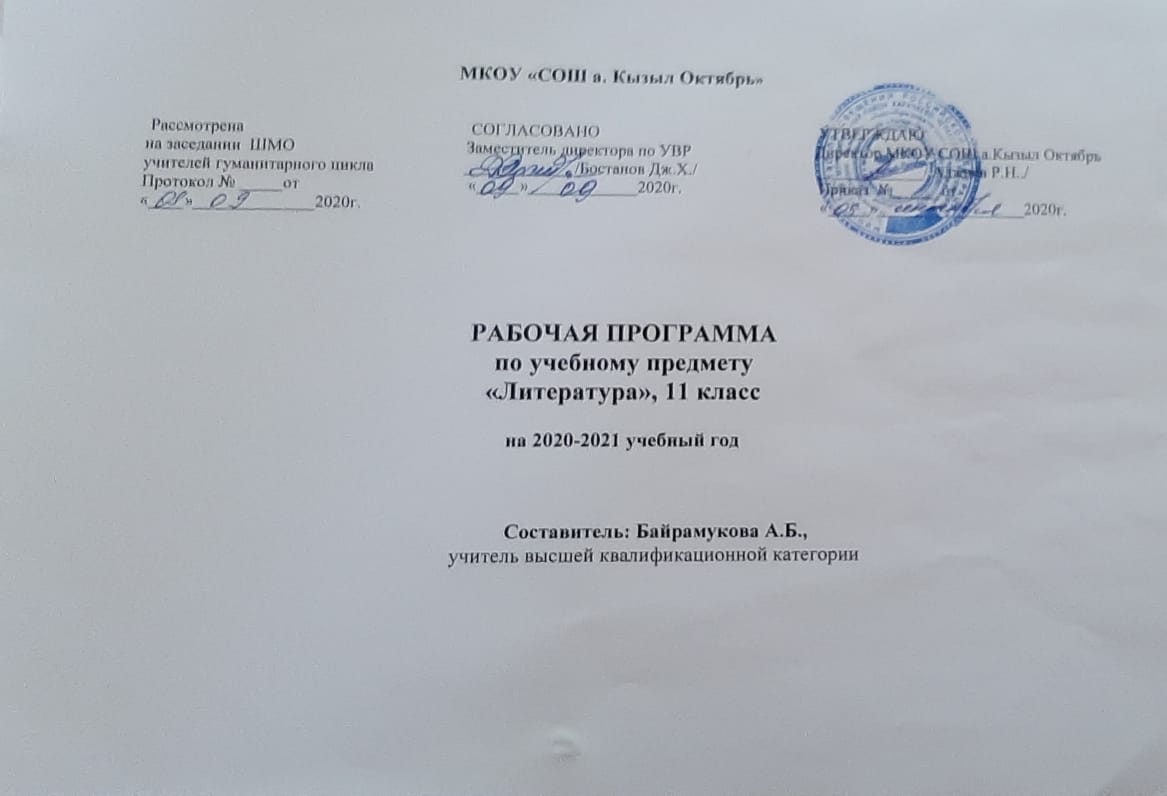                                     Аннотация к рабочей программе по ЛИТЕРАТУРЕ для 10-11 классовПолное наименование программыРабочая программа предмета «Русский язык и литература. Литература» для 10-11 классовМесто учебного предмета в учебном плане основной образовательной программыПредмет «Русский язык и литература. Литература» изучается на ступени среднего общего образования в качестве обязательного предмета в 10-11 классахНормативная основа программыПриказ Министерства образования и науки РФ № 413 от 17.05.2012. «Об утверждении и введении в действие федерального государственного образовательного стандарта среднего общего образования»;Федеральный закон от 29.12.2012 N 273-ФЗ "Об образовании в Российской Федерации" (ред. от 21.07.2014);Приказ Минобрнауки России от 31.03.2014г №253 (с изменениями от 2016г) «Об утверждении федерального перечня учебников, рекомендуемых к использованию при реализации имеющих государственную аккредитацию образовательных программ начального, общего, основного общего, среднего общего образования»;Устав АНО ОО Школы « Ирида»;Основная образовательная программа СОО АНО ОО Школы «Ирида»;Учебный план СОО АНО ОО школы «Ирида» на 2019-2020 учебный год.Для разработки учебной программы были использованы следующие материалы:Примерная основная образовательная программа  среднего общего образования http://freeedu.ru/ Примерные программы по учебным предметам. Литература. 10-11 классы. - М.: Просвещение, 2011.Количество часов для реализации программыНа изучение предмета отводится 204 часа. В том числе:в 10 классе — 102 ч;в 11 классе — 102 ч;Общее количество уроков в неделю с 10 по 11 класс составляет 6 часов (10-й класс – 3, 11-й класс – 3 часа в неделю).Дата утверждения:Рассмотрена методическим советом Школы (Протокол №7 от 30.05. 2017г.)Утверждена директором Школы Ильинским О.И. (Приказ № 15 от 31.05.2017г.)Цели реализации программы:формирование духовно развитой личности, обладающей гуманистическим мировоззрением, национальным самосознанием и общероссийским гражданским сознанием, чувством патриотизма;развитие интеллектуальных и творческих способностей учащихся, необходимых для успешной социализации и самореализации личности;постижение учащимися вершинных произведений отечественной и мировой литературы, их чтение и анализ, основанный на понимании образной природы искусства слова, опирающийся на принципы единства художественной формы и содержания, связи искусства с жизнью, историзма;поэтапное, последовательное формирование умений читать, комментировать, анализировать и интерпретировать художественный текст;овладение возможными алгоритмами постижения смыслов, заложенных в художественном тексте (или любом другом речевом высказывании), и создание собственного текста, представление своих оценок и суждений по поводу прочитанного;овладение важнейшими общеучебными умениями и универсальными учебными действиями (формулировать цели деятельности, планировать ее, осуществлять библиографический поиск, находить и обрабатывать необходимую информацию из различных источников, включая Интернет и др.);использование опыта общения с произведениями художественной литературы в повседневной жизни и учебной деятельности, речевом самосовершенствовании.Личностных:воспитание российской гражданской идентичности: патриотизма, любви и уважения к Отечеству, чувства гордости за свою Родину, прошлое и настоящее многонационального народа России; осознание своей этнической принадлежности, знание истории, языка, культуры своего народа, своего края, основ культурного наследия народов России и человечества; усвоение гуманистических, демократических и традиционных ценностей многонационального российского общества; воспитание чувства ответственности и долга перед Родиной;формирование ответственного отношения к учению, готовности и способности обучающихся к саморазвитию и самообразованию на основе мотивации к обучению и познанию, осознанному выбору и построению дальнейшей индивидуальной траектории образования на базе ориентировки в мире профессий и профессиональных предпочтений, с учётом устойчивых познавательных интересов;формирование целостного мировоззрения, соответствующего современному уровню развития науки и общественной практики, учитывающего социальное, культурное, языковое, духовное многообразие современного мира;  формирование осознанного, уважительного и доброжелательного отношения к другому человеку, его мнению, мировоззрению, культуре, языку, вере, гражданской позиции, к истории, культуре, религии, традициям, языкам, ценностям народов России и народов мира;готовности и способности вести диалог с другими людьми и достигать в нём взаимопонимания;освоение социальных норм, правил поведения, ролей и форм социальной жизни в группах и сообществах, включая взрослые и социальные сообщества; участие в школьном самоуправлении и общественной жизни в пределах возрастных компетенций с учётом региональных, этнокультурных, социальных и экономических особенностей;развитие морального сознания и компетентности в решении моральных проблем на основе личностного выбора, формирование нравственных чувств и нравственного поведения, осознанного и ответственного отношения к собственным поступкам;формирование коммуникативной компетентности в общении и сотрудничестве со сверстниками, старшими и младшими в процессе образовательной, общественно полезной, учебно-исследовательской, творческой и других видов деятельности;формирование основ экологической культуры на основе признания ценности жизни во всех её проявлениях и необходимости ответственного, бережного отношения к окружающей среде;осознание значения семьи в жизни человека и общества, принятие ценности семейной жизни, уважительное и заботливое отношение к членам своей семьи;развитие эстетического сознания через освоение художественного наследия народов России и мира, творческой деятельности эстетического характера.Пояснительная запискаРабочая программа по литературе для 10 -  11 класса составлена на основе программы по литературе для 10-11 классов общеобразовательной школы. Авторы-составители: С. А. Зинин, В. А. Чалмаев; - Москва: «Русское слово», 2011 г.В основе Рабочей программы лежат следующие нормативные документы:1. Закон «Об образовании в Российской Федерации» от 29.12. 2012 года № 273-ФЗ.2. Закон Краснодарского края от 16 июля 2013 г. N 2770-КЗ "Об образовании в Краснодарском крае" (с изменениями и дополнениями)3. Приказ Министерства образования РФ от 05.03. 2004 г. N 1089 «Об утверждении федерального компонента государственных образовательных стандартов начального общего, основного общего и среднего (полного) общего образования», с изменениями и дополнениями.Программа по литературе для 5 – 11 классов общеобразовательной школы/ Москва «Русское слово», 2011;Авт.-сост.: Г.С. Меркин, С.А. Зинин, В.А.Чалмаев.  Изучение литературы в 10 -11 классах направлено на достижение следующих целей:воспитание духовно развитой личности, формирование гуманистического мировоззрения, гражданского сознания, чувства патриотизма, любви и уважения к литературе и ценностям отечественной культуры;развитие эмоционального восприятия художественного текста, образного и аналитического мышления, творческого воображения, читательской культуры и понимания авторской позиции; формирование начальных представлений о специфике литературы в ряду других искусств, потребности в самостоятельном чтении художественных произведений; развитие устной и письменной речи учащихся;освоение текстов художественных произведений в единстве формы и содержания, основных историко-литературных сведений и теоретико-литературных понятий;овладение умениями чтения и анализа художественных произведений с привлечением базовых литературоведческих понятий и необходимых сведений по истории литературы; выявления в произведениях конкретно-исторического и общечеловеческого содержания; грамотного использования русского литературного языка при создании собственных устных и письменных высказываний.Цель литературного образования определяет характер конкретных  задач, которые решаются на уроках литературы:формирование представления о художественной литературе как искусстве слова и ее месте в культуре страны и народа;осознание своеобразия и богатства литературы как искусства;осваивание теоретических понятий, которые способствуют более глубокому постижению конкретных художественных произведений;овладение знаниями и умениями аналитического характера и теми, которые связаны с развитием воссоздающего воображения и творческой деятельностью самого ученика;использование различных форм общения с искусством слова для совершенствования собственной устной и письменной речи.Выбор примерной программы мотивирован тем, что она-соответствует стандарту основного общего образования по литературе;-построена с учётом принципов системности, научности, доступности и     преемственности;-способствует развитию коммуникативной компетенции учащихся;-обеспечивает условия для реализации практической направленности, учитывает возрастную психологию учащихся;-сохраняет единое образовательное пространство, предоставляет широкие  возможности для реализации.Рабочая программа среднего (полного) общего образования сохраняет преемственность с рабочей программой для основной школы, опираясь на традицию рассмотрения художественного произведения как незаменимого источника мыслей и переживаний читателя, как основы эмоционального и интеллектуального развития личности школьника. Основными критериями отбора художественных произведений для изучения в школе являются их высокая художественная ценность, гуманистическая направленность, позитивное влияние на личность ученика, соответствие задачам его развития и возрастным особенностям, также культурно-исторические традиции и богатый опыт отечественного образования.Особое внимание уделено проектной и исследовательской деятельности учащихся. Лабораторные работы, уроки-проекты, уроки-исследования включены в календарно-тематическое планирование при изучении творчества И. А. Бунина, А. И. Куприна, М. Горького, поэтов Серебряного века, а также М. А. Шолохова, М, А. Булгакова.В практику домашних заданий наряду с традиционными видами работы с текстом включены следующие: составление речевых, цитатных характеристик героев, хронологических таблиц, словарей персоналиев, подготовка эскизов театральных афиш, программ и др.При планировании части уроков предусматривается использование ИКТ (электронные наглядные пособия, учебники и словари, виртуальные  музейные экспозиции, электронные библиотеки и др.). Ресурсы электронных библиотек позволяют ликвидировать недостаток художественной литературы в школьной и районной библиотеках. Уроки контроля представлены рядом зачетных уроков, на которых предполагается использование тестов (мини-тест, экспресс-тест, цифровой, по типу ЕГЭ с развернутым ответом), что будет способствовать подготовке учащихся к экзамену в форме ЕГЭ, например, развивать умения работать с различными типами тестовых заданий, умением отвечать на проблемные вопросы, анализировать произведения малых жанров.В основу обучения будут  положены деятельностный, практико-ориентированный и личностно-ориентированный подходы.Преподавание ведется с использованием УМК В.А. Чалмаева, С.А. Зинина.Общая характеристика учебного курсаЛитература  -  базовая учебная дисциплина, формирующая духовный облик и нравственные ориентиры молодого поколения. Ей принадлежит ведущее место в эмоциональном, интеллектуальном и эстетическом развитии школьника, в формировании его миропонимания и национального самосознания, без чего невозможно духовное развитие нации в целом. Специфика литературы как школьного предмета определяется сущностью литературы как феномена культуры: литература эстетически осваивает мир, выражая богатство и многообразие человеческого бытия в художественных образах. Она обладает большой силой воздействия на читателей, приобщая их к нравственно-эстетическим ценностям нации и человечества.Учебный предмет «литература» - одна из важнейших частей образовательной области «филология». Взаимосвязь литературы и русского языка обусловлена традициями школьного образования и глубинной связью коммуникативной и эстетической функции слова. Искусство слова раскрывает все богатство национального языка, что требует внимания к языку в его художественной функции, а освоение русского языка невозможно без постоянного обращения к художественным произведениям. Освоение литературы как учебного предмета - важнейшее условие речевой и лингвистической грамотности учащегося. Литературное образование способствует формированию его речевой культуры.Содержание обоих курсов базируется на основах фундаментальных наук (лингвистики, стилистики, литературоведения, фольклористики и других) и предполагает постижение языка и литературы как национально-культурных ценностей. И русский язык, и литература формируют коммуникативные умения и навыки, лежащие в основе человеческой деятельности, мышления.  Литература взаимодействует также с дисциплинами художественного цикла (музыкой, изобразительным искусством, мировой художественной культурой): на уроках литературы формируется эстетическое отношение к окружающему миру. Вместе с историей и обществознанием литература обращается к проблемам, непосредственно связанным с общественной сущностью человека, формирует историзм мышления, обогащает культурно-историческую память учащихся, не только способствует освоению знаний по гуманитарным предметам, но и формирует у школьника активное отношение к действительности, к природе, ко всему окружающему миру.      Современное школьное литературное образование выполняет важнейшие культуросберегающие, развивающие и воспитательные функции, являясь неотъемлемой частью общего процесса духовного развития нации. Золотой фонд русской классики, а также шедевры мировой литературы и по сей день остаются животворным источником познания мира и человека, своеобразным «культурным кодом», без которого невозможно полноценное «самостояние» личности. Не случайно в концептуальной части Федерального компонента государственного стандарта общего образования по литературе (2004) особое внимание уделено необходимости формирования у учащихся ценностных ориентиров, художественного вкуса, эстетических и творческих способностей. Решение этих важных задач требует сбалансированного, ориентированного на логику предмета подхода к планированию учебного материала.Процесс   усвоения теоретико-литературных явлений представлен в виде обогащения уже усвоенных в курсе основной школы понятий и одновременно с этим введения новейшей терминологии. Курс литературы опирается на следующие виды деятельности по освоению литературных произведений и теоретико-литературных понятий:осознанное, творческое чтение художественных произведений разных жанров; выразительное чтение, заучивание наизусть, различные виды пересказа;определение принадлежности литературного текста к тому или иному роду, жанру, художественному методу; анализ текстов; устные и письменные интерпретации художественных произведений; выявление языковых средств художественной образности и их роль;  самостоятельный поиск ответа на проблемных вопрос; участие в дискуссиях;подготовка рефератов, докладов, учебно-исследовательских и проектных работ; написание сочинений на основе и по мотивам литературных произведений.     Содержательная сторона программы отражает необходимость рассмотрения всех основных потоков литературы  XIX – XX веков как высокого патриотического и гуманистического единства. Любовь к России и человеку – вот главный нравственно-философский стержень курса, определяющий его образовательно-воспитательную ценность.Структура программы старшей школы отражает принцип поступательности в развитии литературы и, в частности, преемственности литературных явлений, различного рода художественных взаимодействий (этот важный аспект изучения курса представлен рубрикой «Внутрипредметные связи»). Не менее важным и значимым является культуроведческий аспект рассмотрения литературных явлений (соответствующий материал содержится в рубрике «Межпредметные связи») Оптимальное соотношение обзорных и монографических тем позволяет на разных уровнях рассмотреть наиболее значительные явления того или иного историко-литературного периода.Для реализации задач литературного образования изучение историко-литературного материала будет проводиться «линейно», что предполагает следование хронологии литературного процесса, и опираться на концепцию систематического и планомерного ознакомления учащихся с русской литературой XX века. Выбор писательских имен и произведений обусловлен их значимостью для отечественной и мировой культуры, масштабностью их дарований, что соответствует требованиям обязательного минимума содержания образовательной программы по литературе.Культуроведческий аспект рассмотрения литературных явлений прослеживается в межпредметных связях с уроками истории (при изучении обзорных тем общественно-политической ситуации в стране в отдельные периоды), изобразительного  искусства и музыки (при использовании наглядно-иллюстративных методов преподавания литературы); мировой художественной культуры  и т.д.МЕСТО УЧЕБНОГО КУРСА В УЧЕБНОМ ПЛАНЕПредполагаемый курс литературы в 10-11 классах рассчитан на 204 часа:102 часа в 10 классе, 102 часа в 11 классе.СОДЕРЖАНИЕ УЧЕБНОГО КУРСАВведение.Введение. «Прекрасное начало…» (К истории русской литературы XIX века).  Из литературы 1-й половины XIX векаА.С. Пушкин.А.С. Пушкин. Социально-историческая тема в лирике поэта. Ода «Вольность».  Лирика «южного» и «михайловского» периодов. Анализ стихотворения «К морю» и др.«Я думал стихами…» Тема призвания поэта в лирике Пушкина («Пророк», «Поэт», «Поэт и толпа» и др.). Историческая и «частная» темы в поэме А.С.Пушкина  «Медный всадник».Конфликт между интересами личности и государства в поэме «Медный всадник». М.Ю. Лермонтов. Особенности поэтического мира. Образ поэта в лирике М.Ю. Лермонтова и А.С. Пушкина (сравнительный анализ стихотворений «Пророк» и «Поэт»)«Когда мне ангел изменил…» (Мотивы интимной лирики Лермонтова). «Я не унижусь пред тобою…», «Молитва» и др. Нравственно-философская проблематика поэмы «Демон». Н.В. Гоголь. Художественный мир Н.В. Гоголя. Художник и «страшный мир» в повести «Невский проспект».Проблематика и художественное своеобразие повести «Нос». Повторение и обобщение по теме «Из литературы 1-й половины XIX века». Зачетная работа по теме «Из литературы 1-й половины XIX века» .Из литературы 2-й половины XIX векаСоциально-политическая ситуация в России 2-й половины XIX века.Литература и журналистика 50-80х г.г. XIX века. Социально-политическая ситуация в России 2-й половины XIX века.  Литература и журналистика 50-80х г.г. XIX века. А.Н. Островский. Жизненный и творческий путь.  Пьеса «Свои люди – сочтемся!». Драма «Гроза». Мир города Калинова. Анализ экспозиции и образной системы. Катерина и Кабаниха: два полюса нравственного противостояния. Трагедия совести и ее разрешение в пьесе.  Образ Катерины в свете критики. Роль второстепенных и внесценических персонажей в драме «Гроза»Образная символика и смысл названия драмы «Гроза». РР Подготовка к написанию классного сочинения по драме А.Н.Островского «Гроза»РР Написание классного сочинения по драме А.Н.Островского «Гроза»И.А. Гончаров. Личность и творчество. Роман «Обломов». Утро Обломова. К истокам обломовщины (глава «Сон Обломова»).  Любовная тема в романе (Образы Ольги Ильинской и Агафьи Пшеницыной). Обломов и Штольц: два вектора русской жизни. Защита творческих проектов «Один день из жизни И.И.Обломова» И.С. Тургенев.Жизненный и творческий путь И.С. Тургенева. Цикл «Записки охотника» (обзор).Знакомство с героями и эпохой в романе «Отцы и дети».Мир «отцов» в романе.Нигилизм Базарова, его социальные и нравственно-философские истоки.Евгений Базаров: протагонист или антигерой?Философские итоги романа. Смысл заглавия.Вн.чт. Гимн вечной жизни: поэтика стихотворений в прозе Тургенева.РР Подготовка к написанию классного сочинения по творчеству И.С.ТургеневаРР  классное сочинение по творчеству И.С.ТургеневаН.Г. Чернышевский. Личность Н.Г. Чернышевского и история создания романа «Что делать?»Дискуссия «Разумна ли теория «разумного эгоизма»?»Черты социальной утопии в романе. Анализ «Четвертого сна Веры Павловны». Н.А. Некрасов. Основные вехи жизни и творчества.Народные характеры и типы в лирике Некрасова («В дороге», «Огородник», «Тройка» и др.). Социальные и гражданские мотивы в лирике Некрасова («О погоде», «Поэт и гражданин», «Рыцарь на час», «Пророк» и др.)Поэма «Кому на Руси жить хорошо». Жанр и проблематика. Господская и мужицкая Русь в поэме Некрасова. Анализ отдельных глав.Образы крестьянок в поэме. Женская доля на Руси.  Фольклорные мотивы в поэме Н.А.Некрасова «Кому на Руси жить хорошо»«Пел он воплощение счастия народного…»: образ Гриши Добросклонова.РР Подготовка к написанию  домашнего сочинения по творчеству Н.А. Некрасова.Ф.И. Тютчев.Жизнь и поэзия. Мир природы в лирике Тютчева («Не то, что мните вы, природа…», «Полдень», «Тени сизые смесились» и др.).Личность и мироздание в лирике Тютчева («Silentium!», «Певучесть есть в морских волнах…» и др.). Защита творческих проектов «Женщины в жизни Ф.И. Тютчева»«Умом Россию не понять». Патриотическая лирика Ф.И.ТютчеваА.А. Фет.Жизнь и творчество. Природа и человек в лирике Фета («Заря прощается с землею…», «Это утро, радость эта…», «Учись у них – у дуба, у березы…» и др.). Тема любви в лирике А.А. Фета («Сияла ночь. Луной был полон сад…», «Я пришел к тебе с приветом…» и др.). РР Подготовка к написанию  сочинения  по творчеству Ф.И.Тютчева и А.А.ФетаРР  Сочинение по творчеству Ф.И.Тютчева и А.А.ФетаВн.чт. Кубанские поэты о родной природе. Н.С. Лесков. Жизненный и творческий путь. Тема «очарованной души» в повести «Очарованный странник». М. Е. Салтыков-Щедрин.От Салтыкова к Щедрину. Жизнь и творчество великого сатирика. «История одного города». Образы градоначальников и проблема народа и власти в романе-летописи. Урок-дискуссия. Судьба глуповцев и проблема финала романа. Сатира на «хозяев жизни» в сказках Салтыкова-Щедрина («Дикий помещик», «Медведь на воеводстве», «Премудрый пескарь»).РР Подготовка к домашнему сочинению «Сказка в традициях М.Е. Салтыкова-Щедрина»А.К. Толстой. Интимная лирика А.К. Толстого («Средь шумного бала, случайно…», «Слеза дрожит в твоем ревнивом взоре…» и др.).А.К. Толстой. Мир природы в его лирике («Прозрачных облаков спокойной движенье…», «Когда природа вся трепещет и сияет…» и др.).Жизненный и творческий путь Л.Н. Толстого. Жанрово-тематическое своеобразие романа-эпопеи «Война и мир».История создания романа-эпопеи «Война и мир». Жанрово-тематическое своеобразие.Испытание эпохой «поражений и срама». Тема истинного и псевдопатриотизма.Этапы духовного становления Андрея Болконского. Анализ избранных глав.Этапы духовного становления  Пьера Безухова. Анализ избранных глав.«Мысль семейная» и её развитие в романе.«Мысль семейная» и её развитие в романе.Наташа Ростова и женские образы в романе.«Мысль народная» в романе. Анализ отдельных «военных» глав романа.Проблема личности в истории: Наполеон и Кутузов.Уроки Бородина. Анализ сцен сражения.  Тихон Щербатый и Платон Каратаев как два типа народно-патриотического сознания.Нравственно-философские итоги романа. Подготовка к сочинению.Тестирование по творчеству Л.Н.ТолстогоРР Подготовка к классному сочинению по роману Л.Н.Толстого «Война и мир»РР  сочинение по роману Л.Н.Толстого «Война и мир»Ф.М. Достоевский. Жизненный и творческий путь. Роман «Преступление и наказание». Авторский замысел. Образ Петербурга в романе. Мир «униженных и оскорбленных» в романе. Образ Раскольникова и тема «гордого человека» в романе. Урок-семинар. «Двойники» Раскольникова: теория в действии. Образы Лужина и Свидригайлова.Сонечка как нравственный идеал автора.Роман «Преступление и наказание»: за и противРР  Подготовка к написанию домашнего сочинения по роману Ф.М.Достоевского «Преступление м наказание»А.П.Чехов. Жизнь и творчество А.П. Чехова. Трагикомедия «футлярной» жизни («Человек в футляре», «Крыжовник»)Выбор доктора Старцева (Анализ рассказа «Ионыч»).Своеобразие образной системы и конфликта комедии «Вишневый сад».Образ сада и философская проблематика пьесы. Сложность и неоднозначность авторской позиции в произведении.Новаторство Чехова-драматурга.Обобщение материала историко-литературного курса. Обобщение материала историко-литературного курса. Что читать летом.Введение Сложность и самобытность русской литературы XX столетия. Русская литература начала XX века Реалистические традиции и модернистские искания в литературе начала XX века.Писатели-реалисты начала XX века И.А. Бунин Творчество И.А.Бунина. Жизненный и творческий путь И.А.БунинаПоэтика «остывших усадеб» в прозе И.А.Бунина («Антоновские яблоки»).Образ «закатной» цивилизации в рассказе И.А.Бунина «Господин из Сан-Франциско».Тема любви и духовной красоты человека («Легкое дыхание», «Чистый понедельник» и др.)Р.Письменная работа по творчеству И.А.Бунина. М. Горький Творчество М.Горького. Судьба и творчество М.Горького.Романтические рассказы-легенды в раннем творчестве М.Горького («Макар Чудра», «Старуха Изергиль»)Тема «дна» и образы его обитателей в драме «На дне».Спор о правде и мечте в драме Горького.Нравственно-философские мотивы пьесы.Р.Подготовка к сочинению по творчеству М.Горького.Р. Сочинение по творчеству М.Горького. А.И.КупринТворчество А.И.Куприна. Художественный мир А.И.Куприна. Рассказ «Гранатовый браслет».Талант любви в рассказе А.Куприна «Гранатовый браслет».Красота «природного» человека в повести «Олеся».Мир армейских отношений в повести «Поединок».Л.Андреев Своеобразие творческого метода Л.Андреева. «Иуда Искариот», «Жизнь Василия Фивейского»«Бездны»  человеческой души как главный объект изображения в творчестве Л.Н. Андреева «Серебряный век» русской поэзии. «Серебряный век» русской поэзии. Художественные открытия поэтов «нового времени».Символизм и русские поэты-символисты Предсимволистские тенденции в русской поэзии.Предсимволистские тенденции в русской поэзии. Образный мир символизма. Старшее поколение символистов и младосимволисты. В. Я. Брюсов В.Я.Брюсов – «идеолог» русского символизма. «Юному поэту». К.Д. Бальмонт «Солнечность» и «моцартианство» поэзии К.Д.Бальмонта. (Самостоятельный анализ «Сонеты солнца»)Р. Письменная работа по лирике поэтов-символистов. Анализ стихотворения (по выбору)  А.А. Блок Жизненные и творческие искания А.Блока.Образ «влюбленной души» в «Стихах о Прекрасной Даме».Тема «страшного мира» в лирике А.Блока.(«Незнакомка», «На железной дороге»).Россия  и  ее судьба в поэзии А.Блока.  (Анализ 5 стх. «На поле Куликовом»,  «Россия»)Старый и новый мир в поэме  А.Блока «Двенадцать». (Фрагменты статьи Блока «Интеллигенция и революция»)Символика поэмы и проблема финала.Р.Подготовка к сочинению по творчеству А.Блока.Р. Сочинение по творчеству А.Блока. Преодолевшие символизм И.Ф. АнненскийКризис символизма и новые направления в русской поэзии. Акмеизм и футуризм.    Р. Выразительное чтение наизусть.Поэзия И.Ф. Анненского как необходимое звено между символизмом и акмеизмом. Н.С. Гумилёв Поэзия Н.С.Гумилева. Поэзия и судьба.Лирический герой поэзии Н.Гумилева. «Жираф», «Кенгуру», «Как конквистадор в панцире железном…».А. А. Ахматова Жизненный и творческий путь А.А.Ахматовой.Мотивы  любовной лирики А.Ахматовой. «Вечер», «Четки», «Белая стая», «Я научилась просто, мудро жить…».Тема личной и исторической памяти в поэме «Реквием».Монументальность, трагическая мощь ахматовского «Реквиема». М. И. Цветаева Судьба и стихи М.Цветаевой.Поэзия М.Цветаевой  как лирический дневник эпохи. «Мне нравится, что Вы больны не мной…» и др.Тема дома –  России в поэзии Цветаевой. «Молитва»,  «Тоска по родине! Давно…» и др.Поэт и мир в творческой концепции Цветаевой. Образно-стилистическое своеобразие её поэзии.Р. Письменная работа по творчеству А.Ахматовой и М.Цветаевой.«Короли смеха из журнала «Сатирикон» Развитие традиций отечественной сатиры в творчестве А. Аверченко, Н. Теффи, Саши Чёрного, Дон Аминадо.Темы и образы сатирической новеллистики А.Аверченко.Октябрьская революция и литературный процесс 20-х годов Октябрьская революция в восприятии художников различных направлений.Октябрьская революция в восприятии художников различных направлений. Литература и публицистика послереволюционных лет. Литературные направления и группировки в 20-е годы. Юмористическая проза 20-х годов. Развитие жанра антиутопии в прозе 20-х годов. Обзор романов Е.Замятина «Мы» и А. Платонова «Чевенгур».В. В. Маяковский Творческая биография В.В.Маяковского.Тема поэта и толпы в ранней лирике В.Маяковского. Специфика традиционной темы поэта и поэзии.Отражение «гримас» нового быта в сатирических произведениях Маяковского. «О дряни», «Прозаседавшиеся». Обзор пьес «Клоп», «Баня».Любовь и быт в поэзии Маяковского.«Письмо Татьяне Яковлевой», «Письмо товарищу Кострову…», поэма «Про это».Бунтарский пафос «Облака  в штанах»»: четыре «долой!» как сюжетно-композиционная основа поэмы.Поэма «Во весь голос» (вступление) как попытка диалога с потомками. Р.Письменная работа по творчеству В.Маяковского. С. А. Есенин Сергей Есенин: поэзия и судьба.Природа родного края  и образ Руси в лирике Есенина. Религиозные мотивы в ранней лирике поэта.Трагическое противостояние города и деревни в лирике 20-х годов.Любовная тема в поэзии С.А. Есенина.Нравственно-философское звучание поэмы «Анна Снегина».Р. Сочинение по творчеству С.Есенина.Литературный процесс 30-х – начала 40-х годов Произведения  отечественной прозы 30-х годовПроизведения  отечественной прозы 30-х годов. Н.Островский, М.Шолохов, И.Шмелев, Б.Зайцев.Лирика 30-х годов. П.Васильев, М.Исаковский, М.Светлов, О.Мандельштам.Историческая проза А.Н.Толстого. «Петровская» тема в творчестве А.Толстого.Личность царя-реформатора в романе А.Толстого «Петр Первый».М. А. Шолохов Жизненный и творческий путь М.А.Шолохова.Картины жизни донского казачества в романе «Тихий Дон».События революции и гражданской  войны в романе.Идея дома и святости семейного очага в романе «Тихий Дон».Судьба Григория Мелехова.Сложность и противоречивость пути «казачьего Гамлета» Григория Мелехова.Р. Сочинение по роману М.Шолохова «Тихий Дон».М.А.БулгаковСудьба и книги М.А.Булгакова.Трагизм «смутного» времени в романе «Белая гвардия».«Мастер и Маргарита» как «роман-лабиринт» со сложной философской проблематикой.Взаимодействие трёх повествовательных пластов в романе. Значение «ершалаимских» глав.Сатирическая «дьяволиада» М.А. Булгакова в романеТема любви и творчества в проблематике романа. Р. Домашнее сочинение по творчеству М.Булгакова.Б.Л. Пастернак Жизненный и творческий  путь Б.Л.Пастернака.Единство человеческой души и стихии мира в лирике Б.Пастернака. Философские мотивы лирики Б.Пастернака.Р. Письменная работа по творчеству Б.Пастернака.А. П. Платонов Самобытность художественного мира А.ПлатоноваГерои и проблематика прозы А.Платонова («Возвращение», «Сокровенный человек»)В.В. Набоков Жизнь и творчество  В.В.Набокова. Словесная  пластика прозы В.Набокова. Роман «Машенька».Литература периода Великой Отечественной войны. Лирика и проза военных лет Лирика  военных лет. ( К.Симонов, М.Исаковский, В.Лебедев-Кумач и др.)Проза и  публицистика военных лет. (И.Эренбург, А.Толстой, Л.Леонов, О.Берггольц)  А. Т. Твардовский Жизненный и  творческий путь А.Т.Твардовского. «Василий Теркин», «По праву памяти», «О сущем». Н. А. Заболоцкий Н. А. Заболоцкий. Образное своеобразие лирики поэта.Литературный  процесс 50-80-х гг. Общая характеристика литературы послевоенных лет, периода «оттепели» и «застойных» десятилетий. Общая характеристика литературы послевоенных лет, периода «оттепели» и «застойных» десятилетий.Герои и проблематика «военной прозы». (Ю.Бондарев, К.Воробьев, В.Кондратьев, Б.Васильев, В.Астафьев)«Громкая» и «тихая» лирика. Е.Евтушенко, А.Вознесенский, Р.Рождественский, Б.Ахмадулина, Н.Рубцов.В.М. Шукшин Яркость и  многоплановость творчества В.Шукшина. Тип героя-«чудика» в рассказах.А.И. Солженицын Этапы творческого пути А.И.Солженицына. Своеобразное звучание «лагерной» темы в повести «Один день Ивана Денисовича».Тема  народного  праведничества в рассказе «Матренин двор».Роман «Архипелаг ГУЛАГ» (фрагменты). Р.Домашнее сочинение по творчеству А.И. Солженицына. Новейшая русская проза и поэзия 80-90-х годов.. Внутренняя противоречивость и драматизм современной культурно-исторической ситуации.Современная литературная ситуация: реальность и перспективы.10 КЛАСС – 102 ЧАСАI. Введение. (1) Введение. «Прекрасное начало…» (К истории русской литературы XIX века).  II.Из литературы 1-й половины XIX века (14ч)1.А.С. Пушкин. (5)А.С. Пушкин. Социально-историческая тема в лирике поэта. Ода «Вольность».  Лирика «южного» и «михайловского» периодов. Анализ стихотворения «К морю» и др.«Я думал стихами…» Тема призвания поэта в лирике Пушкина («Пророк», «Поэт», «Поэт и толпа» и др.). Историческая и «частная» темы в поэме А.С.Пушкина  «Медный всадник».Конфликт между интересами личности и государства в поэме «Медный всадник». 2.М.Ю. Лермонтов. (4) Особенности поэтического мира. Образ поэта в лирике М.Ю. Лермонтова и А.С. Пушкина (сравнительный анализ стихотворений «Пророк» и «Поэт»)«Когда мне ангел изменил…» (Мотивы интимной лирики Лермонтова). «Я не унижусь пред тобою…», «Молитва» и др. Нравственно-философская проблематика поэмы «Демон». 3. Н.В. Гоголь. (5)Художественный мир Н.В. Гоголя. Художник и «страшный мир» в повести «Невский проспект».Проблематика и художественное своеобразие повести «Нос». Повторение и обобщение по теме «Из литературы 1-й половины XIX века». Зачетная работа по теме «Из литературы 1-й половины XIX века» .III. Из литературы 2-й половины XIX века (86 )1.Социально-политическая ситуация в России 2-й половины XIX века.Литература и журналистика 50-80х г.г. XIX века. (1)Социально-политическая ситуация в России 2-й половины XIX века.Литература и журналистика 50-80х г.г. XIX века. 2. А.Н. Островский. (9)Жизненный и творческий путь.  Пьеса «Свои люди – сочтемся!». Драма «Гроза». Мир города Калинова. Анализ экспозиции и образной системы. Катерина и Кабаниха: два полюса нравственного противостояния. Трагедия совести и ее разрешение в пьесе.  Образ Катерины в свете критики. Роль второстепенных и внесценических персонажей в драме «Гроза»Образная символика и смысл названия драмы «Гроза». РР Подготовка к написанию классного сочинения по драме А.Н.Островского «Гроза»РР Написание классного сочинения по драме А.Н.Островского «Гроза»3. И.А. Гончаров. (6)Личность и творчество. Роман «Обломов». Утро Обломова. К истокам обломовщины (глава «Сон Обломова»).  Любовная тема в романе (Образы Ольги Ильинской и Агафьи Пшеницыной). Обломов и Штольц: два вектора русской жизни. Защита творческих проектов «Один день из жизни И.И.Обломова» 4. И.С. Тургенев. (9)Жизненный и творческий путь И.С. Тургенева. Цикл «Записки охотника» (обзор).Знакомство с героями и эпохой в романе «Отцы и дети».Мир «отцов» в романе.Нигилизм Базарова, его социальные и нравственно-философские истоки.Евгений Базаров: протагонист или антигерой?Философские итоги романа. Смысл заглавия.Вн.чт. Гимн вечной жизни: поэтика стихотворений в прозе Тургенева.РР Подготовка к написанию классного сочинения по творчеству И.С.ТургеневаРР  классное сочинение по творчеству И.С.Тургенева5. Н.Г. Чернышевский. (3)Личность Н.Г. Чернышевского и история создания романа «Что делать?»Дискуссия «Разумна ли теория «разумного эгоизма»?»Черты социальной утопии в романе. Анализ «Четвертого сна Веры Павловны». 6.Н.А. Некрасов. (9)Основные вехи жизни и творчества.Народные характеры и типы в лирике Некрасова («В дороге», «Огородник», «Тройка» и др.). Социальные и гражданские мотивы в лирике Некрасова («О погоде», «Поэт и гражданин», «Рыцарь на час», «Пророк» и др.)Поэма «Кому на Руси жить хорошо». Жанр и проблематика. Господская и мужицкая Русь в поэме Некрасова. Анализ отдельных глав.Образы крестьянок в поэме. Женская доля на Руси.  Фольклорные мотивы в поэме Н.А.Некрасова «Кому на Руси жить хорошо»«Пел он воплощение счастия народного…»: образ Гриши Добросклонова.РР Подготовка к написанию  домашнего сочинения по творчеству Н.А. Некрасова.7.Ф.И. Тютчев.(4)Жизнь и поэзия. Мир природы в лирике Тютчева («Не то, что мните вы, природа…», «Полдень», «Тени сизые смесились» и др.).Личность и мироздание в лирике Тютчева («Silentium!», «Певучесть есть в морских волнах…» и др.). Защита творческих проектов «Женщины в жизни Ф.И. Тютчева»«Умом Россию не понять». Патриотическая лирика Ф.И.Тютчева8. А.А. Фет.(6)Жизнь и творчество. Природа и человек в лирике Фета («Заря прощается с землею…», «Это утро, радость эта…», «Учись у них – у дуба, у березы…» и др.). Тема любви в лирике А.А. Фета («Сияла ночь. Луной был полон сад…», «Я пришел к тебе с приветом…» и др.). РР Подготовка к написанию  сочинения  по творчеству Ф.И.Тютчева и А.А.ФетаРР  Сочинение по творчеству Ф.И.Тютчева и А.А.ФетаВн.чт. Кубанские поэты о родной природе. 9. Н.С. Лесков.(2) Жизненный и творческий путь. Тема «очарованной души» в повести «Очарованный странник». 10.М. Е. Салтыков-Щедрин. (5)От Салтыкова к Щедрину. Жизнь и творчество великого сатирика. «История одного города». Образы градоначальников и проблема народа и власти в романе-летописи. Урок-дискуссия. Судьба глуповцев и проблема финала романа. Сатира на «хозяев жизни» в сказках Салтыкова-Щедрина («Дикий помещик», «Медведь на воеводстве», «Премудрый пескарь»).РР Подготовка к домашнему сочинению «Сказка в традициях М.Е.Салтыкова-Щедрина»11. А.К. Толстой. (2)Интимная лирика А.К. Толстого («Средь шумного бала, случайно…», «Слеза дрожит в твоем ревнивом взоре…» и др.).А.К. Толстой. Мир природы в его лирике («Прозрачных облаков спокойной движенье…», «Когда природа вся трепещет и сияет…» и др.).12. Жизненный и творческий путь Л.Н. Толстого. (1)13. Жанрово-тематическое своеобразие романа-эпопеи «Война и мир». (4)История создания романа-эпопеи «Война и мир». Жанрово-тематическое своеобразие.Испытание эпохой «поражений и срама». Тема истинного и псевдопатриотизма.Этапы духовного становления Андрея Болконского. Анализ избранных глав.Этапы духовного становления  Пьера Безухова. Анализ избранных глав.14.«Мысль семейная» и её развитие в романе. (2)«Мысль семейная» и её развитие в романе.Наташа Ростова и женские образы в романе.15.«Мысль народная» в романе. (8) Анализ отдельных «военных» глав романа.Проблема личности в истории: Наполеон и Кутузов.Уроки Бородина. Анализ сцен сражения.  Тихон Щербатый и Платон Каратаев как два типа народно-патриотического сознания.Нравственно-философские итоги романа. Подготовка к сочинению.Тестирование по творчеству Л.Н.ТолстогоРР Подготовка к классному сочинению по роману Л.Н.Толстого «Война и мир»РР  сочинение по роману Л.Н.Толстого «Война и мир»16. Ф.М. Достоевский.(8) Жизненный и творческий путь. Роман «Преступление и наказание». Авторский замысел. Образ Петербурга в романе. Мир «униженных и оскорбленных» в романе. Образ Раскольникова и тема «гордого человека» в романе. Урок-семинар. «Двойники» Раскольникова: теория в действии. Образы Лужина и Свидригайлова.Сонечка как нравственный идеал автора.Роман «Преступление и наказание»: за и противРР  Подготовка к написанию домашнего сочинения по роману Ф.М.Достоевского «Преступление м наказание»17. А.П.Чехов. (7)Жизнь и творчество А.П. Чехова. Трагикомедия «футлярной» жизни («Человек в футляре», «Крыжовник»)Выбор доктора Старцева (Анализ рассказа «Ионыч»).Своеобразие образной системы и конфликта комедии «Вишневый сад».Образ сада и философская проблематика пьесы. Сложность и неоднозначность авторской позиции в произведении.Новаторство Чехова-драматурга.IV. Обобщение материала историко-литературного курса. (1)Обобщение материала историко-литературного курса. Что читать летом.11 класс – 102 часаI. Введение (1)Сложность и самобытность русской литературы XX столетия.II. Русская литература начала XX века (1)Реалистические традиции и модернистские искания в литературе начала XX века.III. Писатели-реалисты начала XX века (18 ч)1.И.А. Бунин (5)Творчество И.А.Бунина. Жизненный и творческий путь И.А.БунинаПоэтика «остывших усадеб» в прозе И.А.Бунина («Антоновские яблоки»).Образ «закатной» цивилизации в рассказе И.А.Бунина «Господин из Сан-Франциско».Тема любви и духовной красоты человека («Легкое дыхание», «Чистый понедельник» и др.)Р.Письменная работа по творчеству И.А.Бунина.2. М. Горький (7)Творчество М.Горького. Судьба и творчество М.Горького.Романтические рассказы-легенды в раннем творчестве М.Горького («Макар Чудра», «Старуха Изергиль»)Тема «дна» и образы его обитателей в драме «На дне».Спор о правде и мечте в драме Горького.Нравственно-философские мотивы пьесы.Р.Подготовка к сочинению по творчеству М.Горького.Р. Сочинение по творчеству М.Горького.3. А.И.Куприн(4)Творчество А.И.Куприна. Художественный мир А.И.Куприна. Рассказ «Гранатовый браслет».Талант любви в рассказе А.Куприна «Гранатовый браслет».Красота «природного» человека в повести «Олеся».Мир армейских отношений в повести «Поединок».4. Л.Андреев (2)Своеобразие творческого метода Л.Андреева. «Иуда Искариот», «Жизнь Василия Фивейского».«Бездны»  человеческой души как главный объект изображения в творчестве Л.Н. Андреева.IV. «Серебряный век» русской поэзии. (1)«Серебряный век» русской поэзии. Художественные открытия поэтов «нового времени».V. Символизм и русские поэты-символисты (13 ч)1. Предсимволистские тенденции в русской поэзии (2)Предсимволистские тенденции в русской поэзии. Образный мир символизма. Старшее поколение символистов и младосимволисты.2. В. Я. Брюсов (1)В.Я.Брюсов – «идеолог» русского символизма. «Юному поэту».3. К.Д. Бальмонт (2)«Солнечность» и «моцартианство» поэзии К.Д.Бальмонта. (Самостоятельный анализ «Сонеты солнца»)Р. Письменная работа по лирике поэтов-символистов. Анализ стихотворения (по выбору)  4. А.А. Блок (8)Жизненные и творческие искания А.Блока.Образ «влюбленной души» в «Стихах о Прекрасной Даме».Тема «страшного мира» в лирике А.Блока.(«Незнакомка», «На железной дороге»).Россия  и  ее судьба в поэзии А.Блока.  (Анализ 5 стх. «На поле Куликовом»,  «Россия»)Старый и новый мир в поэме  А.Блока «Двенадцать». (Фрагменты статьи Блока «Интеллигенция и революция»)Символика поэмы и проблема финала.Р.Подготовка к сочинению по творчеству А.Блока.Р. Сочинение по творчеству А.Блока.VI. Преодолевшие символизм (13 ч)И.Ф. Анненский (2ч)Кризис символизма и новые направления в русской поэзии. Акмеизм и футуризм.    Р. Выразительное чтение наизусть.Поэзия И.Ф. Анненского как необходимое звено между символизмом и акмеизмом.2. Н.С. Гумилёв (2)Поэзия Н.С.Гумилева. Поэзия и судьба.Лирический герой поэзии Н.Гумилева. «Жираф», «Кенгуру», «Как конквистадор в панцире железном…».3. А. А. Ахматова (4)Жизненный и творческий путь А.А.Ахматовой.Мотивы  любовной лирики А.Ахматовой. «Вечер», «Четки», «Белая стая», «Я научилась просто, мудро жить…».Тема личной и исторической памяти в поэме «Реквием».Монументальность, трагическая мощь ахматовского «Реквиема». 4. М. И. Цветаева (5)Судьба и стихи М.Цветаевой.Поэзия М.Цветаевой  как лирический дневник эпохи. «Мне нравится, что Вы больны не мной…» и др.Тема дома –  России в поэзии Цветаевой. «Молитва»,  «Тоска по родине! Давно…» и др.Поэт и мир в творческой концепции Цветаевой. Образно-стилистическое своеобразие её поэзии.Р. Письменная работа по творчеству А.Ахматовой и М.Цветаевой.VII. «Короли смеха из журнала «Сатирикон» (3)Развитие традиций отечественной сатиры в творчестве А. Аверченко, Н. Теффи, Саши Чёрного, Дон Аминадо.Темы и образы сатирической новеллистики А.Аверченко.VIII. Октябрьская революция и литературный процесс 20-х годов (15 ч)1. Октябрьская революция в восприятии художников различных направлений (3)Октябрьская революция в восприятии художников различных направлений. Литература и публицистика послереволюционных лет. Литературные направления и группировки в 20-е годы. Юмористическая проза 20-х годов. Развитие жанра антиутопии в прозе 20-х годов. Обзор романов Е.Замятина «Мы» и А. Платонова «Чевенгур».2.В. В. Маяковский (6)Творческая биография В.В.Маяковского.Тема поэта и толпы в ранней лирике В.Маяковского. Специфика традиционной темы поэта и поэзии.Отражение «гримас» нового быта в сатирических произведениях Маяковского. «О дряни», «Прозаседавшиеся». Обзор пьес «Клоп», «Баня».Любовь и быт в поэзии Маяковского.«Письмо Татьяне Яковлевой», «Письмо товарищу Кострову…», поэма «Про это».Бунтарский пафос «Облака  в штанах»»: четыре «долой!» как сюжетно-композиционная основа поэмы.Поэма «Во весь голос» (вступление) как попытка диалога с потомками. Р.Письменная работа по творчеству В.Маяковского.3. С. А. Есенин (6)Сергей Есенин: поэзия и судьба.Природа родного края  и образ Руси в лирике Есенина. Религиозные мотивы в ранней лирике поэта.Трагическое противостояние города и деревни в лирике 20-х годов.Любовная тема в поэзии С.А. Есенина.Нравственно-философское звучание поэмы «Анна Снегина».Р. Сочинение по творчеству С.Есенина.IX. Литературный процесс 30-х – начала 40-х годов (24)1.Произведения  отечественной прозы 30-х годов    (3)Произведения  отечественной прозы 30-х годов. Н.Островский, М.Шолохов, И.Шмелев, Б.Зайцев.Лирика 30-х годов. П.Васильев, М.Исаковский, М.Светлов, О.Мандельштам.Историческая проза А.Н.Толстого. «Петровская» тема в творчестве А.Толстого.М. А. Шолохов (7)Жизненный и творческий путь М.А.Шолохова.Картины жизни донского казачества в романе «Тихий Дон».События революции и гражданской  войны в романе.Идея дома и святости семейного очага в романе «Тихий Дон».Судьба Григория Мелехова.Сложность и противоречивость пути «казачьего Гамлета» Григория Мелехова.Р. Сочинение по роману М.Шолохова «Тихий Дон».3. М.А.Булгаков(6)Судьба и книги М.А.Булгакова.Трагизм «смутного» времени в романе «Белая гвардия».«Мастер и Маргарита» как «роман-лабиринт» со сложной философской проблематикой.Взаимодействие трёх повествовательных пластов в романе. Значение «ершалаимских» глав.Сатирическая «дьяволиада» М.А. Булгакова в романеТема любви и творчества в проблематике романа. Р. Домашнее сочинение по творчеству М.Булгакова.4. Б.Л. Пастернак (4)Жизненный и творческий  путь Б.Л.Пастернака.Единство человеческой души и стихии мира в лирике Б.Пастернака. Философские мотивы лирики Б.Пастернака.Р. Письменная работа по творчеству Б.Пастернака.5. А. П. Платонов (2)Самобытность художественного мира А.ПлатоноваГерои и проблематика прозы А.Платонова («Возвращение», «Сокровенный человек»)6. В.В. Набоков (2)Жизнь и творчество  В.В.Набокова. Словесная  пластика прозы В.Набокова. Роман «Машенька».X. Литература периода Великой Отечественной войны. (4)1.Лирика и проза военных лет  (2)Лирика  военных лет. ( К.Симонов, М.Исаковский, В.Лебедев-Кумач и др.)Проза и  публицистика военных лет. (И.Эренбург, А.Толстой, Л.Леонов, О.Берггольц) 2. А. Т. Твардовский (1)Жизненный и  творческий путь А.Т.Твардовского. «Василий Теркин», «По праву памяти», «О сущем».3. Н. А. Заболоцкий (1)Н. А. Заболоцкий. Образное своеобразие лирики поэта.XI. Литературный  процесс 50-80-х гг. (7 ч)1.Общая характеристика литературы послевоенных лет, периода «оттепели» и «застойных» десятилетий (3)Герои и проблематика «военной прозы». (Ю.Бондарев, К.Воробьев, В.Кондратьев, Б.Васильев, В.Астафьев)«Громкая» и «тихая» лирика. Е.Евтушенко, А.Вознесенский, Р.Рождественский, Б.Ахмадулина, Н.Рубцов.2.В.М. Шукшин (1)Яркость и  многоплановость творчества В.Шукшина. Тип героя-«чудика» в рассказах.3. А.И. Солженицын (3)Этапы творческого пути А.И.Солженицына. Своеобразное звучание «лагерной» темы в повести «Один день Ивана Денисовича».Тема  народного  праведничества в рассказе «Матренин двор».Роман «Архипелаг ГУЛАГ» (фрагменты). Р.Домашнее сочинение по творчеству А.И. Солженицына.XII. Новейшая русская проза и поэзия 80-90-х годов (2)Внутренняя противоречивость и драматизм современной культурно-исторической ситуации.Современная литературная ситуация: реальность и перспективы.Таблица тематического распределения часов в 10 классеТаблица тематического распределения часов в 11 классеMатериально - техническое обеспечение образовательной деятельности:Информационно-методическое обеспечениеДополнительная литератураСловари и справочникиЛитературный энциклопедический словарь / Под общ. Ред. В.М.Кожевникова, П.А.Николаева. – М., 2012.Русские писатели ХХ века: Биографический словарь /Гл.ред. П.А.Николаев. – М., 2012.Словарь литературоведческих терминов. – Ред.-сост. Л.И.Тимофеев и С.В.Тураев. – М., 2011.Мультимедийные пособия   1. Диск «Обучающая программа для школьников от 10 лет и абитуриентов по литературе. Возраст: 5 – 11 классы».  2. Диск «Основы построения текста. Как писать сочинения по литературе».  3. Диск «Презентации к урокам литературы. Классическая литература».  4.  Диск « Репетитор «Литература» Обучающая программа для учащихся 5 -11классов».  5. Диск « Словарь литературоведческих терминов».  6. Диск « Тесты по литературе. Обучающая программа для учащихся 5-11 классов».  7. Диск « Уроки литературы Кирилла и  Мефодия» 10 и 11 класс.Интернет-ресурсы для ученика и учителя1. http://school-collection.edu.ru2. Сеть творческих учителей http://www.it-n.ru/3. http://www.openclass.ru/4.lit.1september.ru - Газета «Литература» и сайт для учителей «Я иду на урок литературы»
5.www.ropryal.ru - Российское общество преподавателей русского языка и литературы: портал «Русское слово»
6. litera.edu.ru - Коллекция «Русская и зарубежная литература для школы» Российского общеобразовательного порталаПисатели и литературные произведенияБелинский Виссарион Григорьевич - http://www.belinskiy.net.ruБулгаковская энциклопедия - http://www.bulgakov.ruГоголь Николай Васильевич - http://www.nikolaygogol.org.ruГончаров Иван Александрович - http://www.goncharov.spb.ruГрибоедов Александр Сергеевич - http://www.griboedow.net.ruДобролюбов Николай Александрович - http://www.dobrolyubov.net.ruДостоевский Федор Михайлович - http://www.dostoevskiy.net.ruЖуковский Василий Андреевич- http://www.zhukovskiy.net.ruЛев Толстой и «Ясная Поляна» - http://www.tolstoy.ruКарамзин Николай Михайлович - http://www.karamzin.net.ruКрылов Иван Андреевич - http://www.krylov.net.ruКуприн Александр Иванович- http://www.kuprin.org.ruЛермонтов Михаил Юрьевич - http://www.lermontow.org.ruОстровский Александр Николаевич - http://www.ostrovskiy.org.ruНекрасов Николай Алексеевич - http://www.nekrasow.org.ruПушкин Александр Сергеевич - http://www.aleksandrpushkin.net.ruСалтыков-Щедрин Михаил  Евграфович - http://www.saltykov.net.ruТолстой Лев Николаевич - http://www.levtolstoy.org.ruТургенев Иван Сергеевич- http://www.turgenev.org.ruТютчев Федор Иванович- http://www.tutchev.net.ruФонвизин Денис Иванович- http://www.fonvisin.net.ruЧехов Антон Павлович- http://www.antonchehov.org.ruТехнические средства обученияКомпьютерСлайд-проекторЭкранПЛАНИРУЕМЫЕ РЕЗУЛЬТАТЫ ИЗУЧЕНИЯ УЧЕБНОГО ПРЕДМЕТАРабочая программа предусматривает формирование у учащихся общеучебных   умений и навыков, универсальных способов деятельности и ключевых компетенций. В этом направлении приоритетами для учебного предмета «Литература» на этапе среднего (полного) общего образования являются: • поиск и выделение значимых функциональных связей и отношений между частями целого, выделение характерных     причинно-следственных связей• сравнение, сопоставление, классификация, самостоятельное выполнение различных творческих работ• способность устно и письменно передавать содержание текста в сжатом или развернутом виде,• осознанное беглое чтение, проведение информационно-смыслового анализа текста, использование различных видов чтения (ознакомительное, просмотровое, поисковое и др.),• владение монологической и диалогической речью, умение перефразировать мысль, выбор и использование выразительных средств языка и знаковых систем (текст, таблица, схема, аудиовизуальный ряд и др.) в соответствии с коммуникативной задачей• составление плана, тезисов, конспекта• подбор аргументов, формулирование выводов, отражение в устной или письменной форме результатов своей деятельности•использование для решения познавательных и коммуникативных задач различных источников информации, включая энциклопедии, словари, Интернет-ресурсы и др. базы данных• самостоятельная организация учебной деятельности, владение навыками контроля и оценки своей деятельности, осознанное определение сферы своих интересов и возможностей.В результате изучения литературы в 10 классе обучающийся должен знать /пониматьобразную природу словесного искусства;содержание изученных литературных произведений;основные факты жизни и творчества писателей-классиков XIX—XX веков;основные закономерности историко-литературного процесса и черты литературных направлений;основные теоретико-литературные понятия;
уметьвоспроизводить содержание литературного произведения;анализировать и интерпретировать художественное произведение, используя сведения по истории и теории литературы (тематика, проблематика, нравственный пафос, система образов, особенности композиции, изобразительно-выразительные средства языка, художественная деталь); анализировать эпизод (сцену) изученного произведения, объяснять его связь с проблематикой произведения;соотносить художественную литературу с общественной жизнью и культурой; раскрывать конкретно-историческое и общечеловеческое содержание изученных литературных произведений; выявлять «сквозные» темы и ключевые проблемы русской литературы; соотносить произведение с литературным направлением эпохи;определять род и жанр произведения;сопоставлять литературные произведения;выявлять авторскую позицию;выразительно  читать изученные  произведения  (или   их фрагменты), соблюдая нормы литературного произношения;аргументированно формулировать свое отношение к прочитанному произведению;писать рецензии на прочитанные произведения и сочинения разных жанров на литературные темы.В результате изучения литературы в 11 классе  ученик должен знать / понимать	• образную природу словесного искусства;• содержание изученных литературных произведений;• основные факты жизни и творчества писателей-классиков XIX–XX вв., этапы их творческой эволюции;• историко-культурный контекст и творческую историю изучаемых произведений;• основные закономерности историко-литературного процесса; сведения об отдельных периодах его развития; черты литературных направлений и течений;• основные теоретико-литературные понятия;уметь• воспроизводить содержание литературного произведения;• анализировать и интерпретировать литературное произведение, используя сведения по истории и теории литературы (художественная структура, тематика, проблематика, нравственный пафос, система образов, особенности композиции, художественного времени и пространства, изобразительно-выразительные средства языка, художественная деталь); анализировать эпизод (сцену) изученного произведения, объяснять его связь с проблематикой произведения; • соотносить художественную литературу с фактами общественной жизни и культуры; раскрывать роль литературы в духовном и культурном развитии общества;• раскрывать конкретно-историческое и общечеловеческое содержание изученных литературных произведений; связывать литературную классику со временем написания, с современностью и с традицией; выявлять «сквозные темы» и ключевые проблемы русской литературы;• соотносить изучаемое произведение с литературным направлением эпохи; выделять черты литературных направлений и течений при анализе произведения;• определять жанрово-родовую специфику литературного произведения;• сопоставлять литературные произведения, а также их различные художественные, критические и научные интерпретации;• выявлять авторскую позицию, характеризовать особенности стиля писателя;• выразительно читать изученные произведения (или фрагменты), соблюдая нормы литературного произношения;•  аргументированно формулировать свое отношение к прочитанному произведению;• составлять планы и тезисы статей на литературные темы, готовить учебно-исследовательские работы;• писать рецензии на прочитанные произведения и сочинения различных жанров на литературные темы.использовать приобретенные знания и умения в практической деятельности и повседневной жизни для:• создания связного текста (устного и письменного) на необходимую тему с учетом норм русского литературного языка;• участия в диалоге или дискуссии;• самостоятельного знакомства с явлениями художественной культуры и оценки их эстетической значимости;• определения своего круга чтения и оценки литературных произведений. • определения своего круга чтения по русской литературе, понимания и оценки иноязычной русской литературы, формирования культуры межнациональных отношений.РазделТемаОсновное содержаниеI. Введение 1чВведение. «Прекрасное начало…» (К истории русской литературы XIX века).  II. Из литературы 1-й половины XIX века14 ч1.А.С. Пушкин      5А.С. Пушкин. Социально-историческая тема в лирике поэта. Ода «Вольность».  Лирика «южного» и «михайловского» периодов. Анализ стихотворения «К морю» и др.«Я думал стихами…» Тема призвания поэта в лирике Пушкина («Пророк», «Поэт», «Поэт и толпа» и др.). Историческая и «частная» темы в поэме А.С.Пушкина  «Медный всадник».Конфликт между интересами личности и государства в поэме «Медный всадник». М.Ю. Лермонтов         4Особенности поэтического мира. Образ поэта в лирике М.Ю. Лермонтова и А.С. Пушкина (сравнительный анализ стихотворений «Пророк» и «Поэт»)«Когда мне ангел изменил…» (Мотивы интимной лирики Лермонтова). «Я не унижусь пред тобою…», «Молитва» и др. Нравственно-философская проблематика поэмы «Демон». Н.В. Гоголь             5Художественный мир Н.В. Гоголя. Художник и «страшный мир» в повести «Невский проспект».Проблематика и художественное своеобразие повести «Нос». Повторение и обобщение по теме «Из литературы 1-й половины XIX века»Зачетная работа по теме «Из литературы 1-й половины XIX века»Н.В. Гоголь             5Художественный мир Н.В. Гоголя. Художник и «страшный мир» в повести «Невский проспект».Проблематика и художественное своеобразие повести «Нос». Повторение и обобщение по теме «Из литературы 1-й половины XIX века»Зачетная работа по теме «Из литературы 1-й половины XIX века»III. Из литературы 2-й половины XIX века86 ч1.Социально-политическая ситуация в России 2-й половины XIX века.  Литература и журналистика 50-80х г.г. XIX века  1Литература и журналистика 50-80х г.г. XIX века.2. А.Н. Островский.  9Жизненный и творческий путь.  Пьеса «Свои люди – сочтемся!». Драма «Гроза». Мир города Калинова. Анализ экспозиции и образной системы. Катерина и Кабаниха: два полюса нравственного противостояния. Трагедия совести и ее разрешение в пьесе.  Образ Катерины в свете критики. Роль второстепенных и внесценических персонажей в драме «Гроза»Образная символика и смысл названия драмы «Гроза». РР Подготовка к написанию классного сочинения по драме А.Н.Островского «Гроза»РР Написание классного сочинения по драме А.Н.Островского «Гроза»3.И.А. Гончаров. 6Личность и творчество. Роман «Обломов». Утро Обломова. К истокам обломовщины (глава «Сон Обломова»).  Любовная тема в романе (Образы Ольги Ильинской и Агафьи Пшеницыной). Обломов и Штольц: два вектора русской жизни. Защита творческих проектов «Один день из жизни И.И.Обломова» И.С. Тургенев. 9Жизненный и творческий путь И.С. Тургенева. Цикл «Записки охотника» (обзор).Знакомство с героями и эпохой в романе «Отцы и дети».Мир «отцов» в романе.Нигилизм Базарова, его социальные и нравственно-философские истоки.Евгений Базаров: протагонист или антигерой?Философские итоги романа. Смысл заглавия.Вн.чт. Гимн вечной жизни: поэтика стихотворений в прозе Тургенева.РР Подготовка к написанию классного сочинения по творчеству И.С.ТургеневаРР  классное сочинение по творчеству И.С.ТургеневаН.Г. Чернышевский. 3Личность Н.Г. Чернышевского и история создания романа «Что делать?»Дискуссия «Разумна ли теория «разумного эгоизма»?»Черты социальной утопии в романе. Анализ «Четвертого сна Веры Павловны». Н. А. Некрасов      9Основные вехи жизни и творчества.Народные характеры и типы в лирике Некрасова («В дороге», «Огородник», «Тройка» и др.). Социальные и гражданские мотивы в лирике Некрасова («О погоде», «Поэт и гражданин», «Рыцарь на час», «Пророк» и др.)Поэма «Кому на Руси жить хорошо». Жанр и проблематика. Господская и мужицкая Русь в поэме Некрасова. Анализ отдельных глав.Образы крестьянок в поэме. Женская доля на Руси.  Фольклорные мотивы в поэме Н.А.Некрасова «Кому на Руси жить хорошо»«Пел он воплощение счастия народного…»: образ Гриши Добросклонова.РР Подготовка к написанию  домашнего сочинения по творчеству Н.А. Некрасова.Ф. И. ТютчевЖизнь и поэзия. Мир природы в лирике Тютчева («Не то, что мните вы, природа…», «Полдень», «Тени сизые смесились» и др.).Личность и мироздание в лирике Тютчева («Silentium!», «Певучесть есть в морских волнах…» и др.). Защита творческих проектов «Женщины в жизни Ф.И. Тютчева»«Умом Россию не понять». Патриотическая лирика Ф.И.ТютчеваА. А. Фет            6Жизнь и творчество. Природа и человек в лирике Фета («Заря прощается с землею…», «Это утро, радость эта…», «Учись у них – у дуба, у березы…» и др.). Тема любви в лирике А.А. Фета («Сияла ночь. Луной был полон сад…», «Я пришел к тебе с приветом…» и др.). РР Подготовка к написанию  сочинения  по творчеству Ф.И.Тютчева и А.А.ФетаРР  Сочинение по творчеству Ф.И.Тютчева и А.А.ФетаВнеклассное чтениеКубанские поэты о родной природе.Н.С. Лесков               2Жизненный и творческий путь. Тема «очарованной души» в повести «Очарованный странник». М. Е. Салтыков-Щедрин    5От Салтыкова к Щедрину. Жизнь и творчество великого сатирика. «История одного города». Образы градоначальников и проблема народа и власти в романе-летописи. Урок-дискуссия. Судьба глуповцев и проблема финала романа. Сатира на «хозяев жизни» в сказках Салтыкова-Щедрина («Дикий помещик», «Медведь на воеводстве», «Премудрый пескарь»).РР Подготовка к домашнему сочинению «Сказка в традициях М.Е.Салтыкова-Щедрина»А.К. Толстой       2Интимная лирика А.К. Толстого («Средь шумного бала, случайно…», «Слеза дрожит в твоем ревнивом взоре…» и др.).А.К. Толстой. Мир природы в его лирике («Прозрачных облаков спокойной движенье…», «Когда природа вся трепещет и сияет…» и др.).Жизненный и творческий путь Л.Н. Толстого.    1Жизненный и творческий путь Л.Н. Толстого.Жанрово-тематическое своеобразие романа-эпопеи «Война и мир».  4История создания романа-эпопеи «Война и мир». Жанрово-тематическое своеобразие.Испытание эпохой «поражений и срама». Тема истинного и псевдопатриотизма.Этапы духовного становления Андрея Болконского. Анализ избранных глав.Этапы духовного становления  Пьера Безухова. Анализ избранных глав.«Мысль семейная» и её развитие в романе.       2«Мысль семейная» и её развитие в романе.Наташа Ростова и женские образы в романе.«Мысль народная» в романе. 8Анализ отдельных «военных» глав романа.Проблема личности в истории: Наполеон и Кутузов.Уроки Бородина. Анализ сцен сражения.  Тихон Щербатый и Платон Каратаев как два типа народно-патриотического сознания.Нравственно-философские итоги романа. Подготовка к сочинению.Тестирование по творчеству Л.Н.ТолстогоРР Подготовка к классному сочинению по роману Л.Н.Толстого «Война и мир»РР  сочинение по роману Л.Н.Толстого «Война и мир»Ф.М. Достоевский.     8Жизненный и творческий путь. Роман «Преступление и наказание». Авторский замысел. Образ Петербурга в романе. Мир «униженных и оскорбленных» в романе. Образ Раскольникова и тема «гордого человека» в романе. Урок-семинар. «Двойники» Раскольникова: теория в действии. Образы Лужина и Свидригайлова.Сонечка как нравственный идеал автора.Роман «Преступление и наказание»: за и противРР  Подготовка к написанию домашнего сочинения по роману Ф.М.Достоевского «Преступление м наказание»А.П. Чехов. 7Жизнь и творчество А.П. Чехова. Трагикомедия «футлярной» жизни («Человек в футляре», «Крыжовник»)Выбор доктора Старцева (Анализ рассказа «Ионыч»).Своеобразие образной системы и конфликта комедии «Вишневый сад».Образ сада и философская проблематика пьесы. Сложность и неоднозначность авторской позиции в произведении.Новаторство Чехова-драматурга.IV. Обобщение материала историко-литературного курса. 1чОбобщение материала историко-литературного курса. Что читать летом.РазделТемаОсновное содержаниеI.Введение 1 чСложность и самобытность русской литературы XX столетия.II. Русская литература начала XX века1 чРеалистические традиции и модернистские искания в литературе начала XX века.III. Писатели-реалисты начала XXвека      18 ч1.И.А. Бунин (5)Творчество И.А.Бунина. Жизненный и творческий путь И.А.БунинаПоэтика «остывших усадеб» в прозе И.А.Бунина («Антоновские яблоки»).Образ «закатной» цивилизации в рассказе И.А.Бунина «Господин из Сан-Франциско».Тема любви и духовной красоты человека («Легкое дыхание», «Чистый понедельник» и др.)Р.Письменная работа по творчеству И.А.Бунина.2. М. Горький (7)Творчество М.Горького. Судьба и творчество М.Горького.Романтические рассказы-легенды в раннем творчестве М.Горького («Макар Чудра», «Старуха Изергиль»)Тема «дна» и образы его обитателей в драме «На дне».Спор о правде и мечте в драме Горького.Нравственно-философские мотивы пьесы.Р.Подготовка к сочинению по творчеству М.Горького.Р. Сочинение по творчеству М.Горького.3. А.И.Куприн(4)Творчество А.И.Куприна. Художественный мир А.И.Куприна. Рассказ «Гранатовый браслет».Талант любви в рассказе А.Куприна «Гранатовый браслет».Красота «природного» человека в повести «Олеся».Мир армейских отношений в повести «Поединок».4. Л.Андреев (2)Своеобразие творческого метода Л.Андреева. «Иуда Искариот», «Жизнь Василия Фивейского»«Бездны»  человеческой души как главный объект изображения в творчестве Л.Н. АндрееваIV.«Серебряный век» русской поэзии1 ч «Серебряный век» русской поэзии.Художественные открытия поэтов «нового времени».V.Символизм и русские поэты-символисты 13 ч1. Предсимволистские тенденции в русской поэзии. (2)Предсимволистские тенденции в русской поэзии.Образный мир символизма. Старшее поколение символистов и младосимволисты.2. В. Я. Брюсов (1)В.Я.Брюсов – «идеолог» русского символизма. «Юному поэту».3. К.Д. Бальмонт (2) «Солнечность» и «моцартианство» поэзии К.Д.Бальмонта. (Самостоятельный анализ «Сонеты солнца»)Р. Письменная работа по лирике поэтов-символистов. Анализ стихотворения (по выбору)4.А.А. Блок (8)Жизненные и творческие искания А.Блока.Образ «влюбленной души» в «Стихах о Прекрасной Даме».Тема «страшного мира» в лирике А.Блока.(«Незнакомка», «На железной дороге»).Россия  и  ее судьба в поэзии А.Блока.  (Анализ 5 стх. «На поле Куликовом»,  «Россия»)Старый и новый мир в поэме  А.Блока «Двенадцать». (Фрагменты статьи Блока «Интеллигенция и революция»)Символика поэмы и проблема финала.Р.Подготовка к сочинению по творчеству А.Блока.Р. Сочинение по творчеству А.Блока.VI.Преодолевшие символизм13 ч1.И. Ф.  Анненский  (2)Кризис символизма и новые направления в русской поэзии. Акмеизм и футуризм.    Р. Выразительное чтение наизусть.Поэзия И.Ф. Анненского как необходимое звено между символизмом и акмеизмом.2.Н.С. Гумилёв (2)Поэзия Н.С.Гумилева. Поэзия и судьба.Лирический герой поэзии Н.Гумилева. «Жираф», «Кенгуру», «Как конквистадор в панцире железном…».3.А. А. Ахматова (4)Жизненный и творческий путь А.А.Ахматовой.Мотивы  любовной лирики А.Ахматовой. «Вечер», «Четки», «Белая стая», «Я научилась просто, мудро жить…».Тема личной и исторической памяти в поэме «Реквием».Монументальность, трагическая мощь ахматовского «Реквиема». 4.М. И. Цветаева (5)Судьба и стихи М.Цветаевой.Поэзия М.Цветаевой  как лирический дневник эпохи. «Мне нравится, что Вы больны не мной…» и др.Тема дома –  России в поэзии Цветаевой. «Молитва»,  «Тоска по родине! Давно…» и др.Поэт и мир в творческой концепции Цветаевой. Образно-стилистическое своеобразие её поэзии.Р. Письменная работа по творчеству А.Ахматовой и М.ЦветаевойVII.«Короли смеха из журнала «Сатирикон»  3чРазвитие традиций отечественной сатиры в творчестве А. Аверченко, Н. Теффи, Саши Чёрного, Дон Аминадо.Темы и образы сатирической новеллистики А.Аверченко.VIII. Октябрьская революция и литературный процесс 20-х годов15 ч1.Октябрьская революция в восприятии художников различных направлений                   (3 ч)Октябрьская революция в восприятии художников различных направлений. Литература и публицистика послереволюционных лет. Литературные направления и группировки в 20-е годы. Юмористическая проза 20-х годов. Развитие жанра антиутопии в прозе 20-х годов. Обзор романов Е.Замятина «Мы» и А. Платонова «Чевенгур».2.В. В. Маяковский (6)Творческая биография В.В.Маяковского.Тема поэта и толпы в ранней лирике В.Маяковского. Специфика традиционной темы поэта и поэзии.Отражение «гримас» нового быта в сатирических произведениях Маяковского. «О дряни», «Прозаседавшиеся». Обзор пьес «Клоп», «Баня».Любовь и быт в поэзии Маяковского.«Письмо Татьяне Яковлевой», «Письмо товарищу Кострову…», поэма «Про это».Бунтарский пафос «Облака  в штанах»»: четыре «долой!» как сюжетно-композиционная основа поэмы.Поэма «Во весь голос» (вступление) как попытка диалога с потомками. Р.Письменная работа по творчеству В.Маяковского.3.С. А. Есенин (6)Сергей Есенин: поэзия и судьба.Природа родного края  и образ Руси в лирике Есенина. Религиозные мотивы в ранней лирике поэта.Трагическое противостояние города и деревни в лирике 20-х годов.Любовная тема в поэзии С.А. Есенина.Нравственно-философское звучание поэмы «Анна Снегина».Р. Сочинение по творчеству С.Есенина.IX.Литературный процесс 30-х – начала 40-х годов24 чПроизведения  отечественной прозы 30-х годов. Н.Островский, М.Шолохов, И.Шмелев, Б.Зайцев.Лирика 30-х годов. П.Васильев, М.Исаковский, М.Светлов, О.Мандельштам.Историческая проза А.Н.Толстого. «Петровская» тема в творчестве А.Толстого.Личность царя-реформатора в романе А.Толстого «Петр Первый».Произведения  отечественной прозы 30-х годов    (3)2 .М. А. Шолохов (7)Жизненный и творческий путь М.А.Шолохова.Картины жизни донского казачества в романе «Тихий Дон».События революции и гражданской  войны в романе.Идея дома и святости семейного очага в романе «Тихий Дон».Судьба Григория Мелехова.Сложность и противоречивость пути «казачьего Гамлета» Григория Мелехова.Р. Сочинение по роману М.Шолохова «Тихий Дон».3 .М.А.Булгаков(6)Судьба и книги М.А.Булгакова.Трагизм «смутного» времени в романе «Белая гвардия».«Мастер и Маргарита» как «роман-лабиринт» со сложной философской проблематикой.Взаимодействие трёх повествовательных пластов в романе. Значение «ершалаимских» глав.Сатирическая «дьяволиада» М.А. Булгакова в романеТема любви и творчества в проблематике романа. Р. Домашнее сочинение по творчеству М.Булгакова.4 .Б.Л. Пастернак (4)Жизненный и творческий  путь Б.Л.Пастернака.Единство человеческой души и стихии мира в лирике Б.Пастернака. Философские мотивы лирики Б.Пастернака.Р. Письменная работа по творчеству Б.Пастернака.5.А. П. Платонов (2)Самобытность художественного мира А.ПлатоноваГерои и проблематика прозы А.Платонова («Возвращение», «Сокровенный человек»)6. В.В. Набоков (2)Жизнь и творчество  В.В.Набокова. Словесная  пластика прозы В.Набокова. Роман «Машенька».X. Литература периода Великой Отечественной войны4 ч1.Лирика и проза военных лет  (2)Лирика  военных лет. ( К.Симонов, М.Исаковский, В.Лебедев-Кумач и др.)Проза и  публицистика военных лет. (И.Эренбург, А.Толстой, Л.Леонов, О.Берггольц) X. Литература периода Великой Отечественной войны4 ч2. А. Т. Твардовский (1)Жизненный и  творческий путь А.Т.Твардовского. «Василий Теркин», «По праву памяти», «О сущем».X. Литература периода Великой Отечественной войны4 ч3.Н. А. Заболоцкий (1)Н. А. Заболоцкий. Образное своеобразие лирики поэта.XI. Литературный  процесс 50-80-х гг. 7 ч1.Общая характеристика литературы послевоенных лет, периода «оттепели» и «застойных» десятилетий                      (3)Общая характеристика литературы послевоенных лет, периода «оттепели» и «застойных» десятилетий.Герои и проблематика «военной прозы». (Ю.Бондарев, К.Воробьев, В.Кондратьев, Б.Васильев, В.Астафьев)«Громкая» и «тихая» лирика. Е.Евтушенко, А.Вознесенский, Р.Рождественский, Б.Ахмадулина, Н.Рубцов.2.В.М. Шукшин (1)Яркость и  многоплановость творчества В.Шукшина. Тип героя-«чудика» в рассказах.3. А.И. Солженицын (3)Этапы творческого пути А.И.Солженицына. Своеобразное звучание «лагерной» темы в повести «Один день Ивана Денисовича».Тема  народного  праведничества в рассказе «Матренин двор».Роман «Архипелаг ГУЛАГ» (фрагменты). Р.Домашнее сочинение по творчеству А.И. Солженицына.XII.Новейшая русская проза и поэзия 80-90-х годов2 часаВнутренняя противоречивость и драматизм современной культурно-исторической ситуации.Современная литературная ситуация: реальность и перспективы.№АвторыНазваниеГод
изданияИздательство1Чалмаев В.А.Зинин С.А.Литература. 11 класс: учеб.для общеобр. учр.   В 2 ч.              2011Москва:Русское слово2Чалмаев В.А.Зинин С.А.Литература ХХ века. Хрест.11 класс. В 2 частях2011Москва:Русское слово3Меркин Г.СЗинин С.А.Чалмаев В.А.Литература. Программа по литературе для 5-11 классовобщеобраз. школы2011Москва:Русское слово5Егорова Н.В.Золотарева И.В.Поурочные разработки по русской литературе ХХ века11 класс. – В 2 частях2010Москва:ВАКО6Литература. 10-11 классы: рабочие программы поучеб. В.И.Сахарова, С.А.Зинина, В.А.Чалмаева/2012Волгоград:УчительУчитель№АвторыНазваниеГод
изданияИздательство1Мещерякова М.Литература в таблицах исхемах2011Москва:Айрис-пресс2Лимонад Т.В.С сочинением на «ты»2010Москва:Школ. пресса3Есин А.Б.Принципы и приемы анализалитературного произведения2011Москва:Просвещение4Михайлова И.М.Тесты. Литература  9-11 кл.:учебно-метод.пособие2011Москва:ДрофаРазделРаздел№ урокаТема урокаДата проведенияДата проведенияДата проведенияОборудованиеРазделРаздел№ урокаТема урокапланфактфактОборудованиеI. Введение                     1 чI. Введение                     1 ч1Сложность и самобытность русской литературы XX столетия. 1.09-4.09КомпьютерИнтерактивная доскаДиск «Презентации к урокам литературы. Классическая литература».II. Русская литература начала XX века 1 чII. Русская литература начала XX века 1 ч2Реалистические традиции и модернистские искания в литературе начала XX века.1.09-4.09КомпьютерИнтерактивная доскаДиск «Презентации к урокам литературы. Классическая литература».III. Писатели-реалисты начала XX века                       18 чIII. Писатели-реалисты начала XX века                       18 ч1.09-4.091. И.А. Бунин 5 ч1. И.А. Бунин 5 ч3Творчество И.А.Бунина. Жизненный и творческий путь И.А.Бунина.1.09-4.09КомпьютерИнтерактивная доскаДиск « Уроки литературы Кирилла и  Мефодия. 11 класс.4Поэтика «остывших усадеб» в прозе И.А.Бунина («Антоновские яблоки»).7.09-11.09Компьютерschool-collection.edu.ru5Образ «закатной» цивилизации в рассказе И.А.Бунина «Господин из Сан-Франциско».7.09-11.096Тема любви и духовной красоты человека («Легкое дыхание», «Чистый понедельник» и др.)7.09-11.09 Компьютерlitera.edu.ru7Р.Письменная работа по творчеству И.А.Бунина.14.09-18.09КомпьютерИнтерактивная доскаДиск «Основы построения текста. Как писать сочинения по литературе».2. М. Горький 7 ч2. М. Горький 7 ч8Творчество М.Горького. Судьба и творчество М.Горького.14.09-18.09КомпьютерИнтерактивная доскаДиск «Презентации к урокам литературы. Классическая литература».2. М. Горький 7 ч2. М. Горький 7 ч9Романтические рассказы-легенды в раннем творчестве М.Горького («Макар Чудра», «Старуха Изергиль»)14.09-18.09Компьютерschool-collection.edu.ru2. М. Горький 7 ч2. М. Горький 7 ч10Тема «дна» и образы его обитателей в драме «На дне».21.09-25.09КомпьютерИнтерактивная доскаДиск « Уроки литературы Кирилла и  Мефодия. 11 класс.2. М. Горький 7 ч2. М. Горький 7 ч11Спор о правде и мечте в драме Горького.21.09-25.09Компьютерlitera.edu.ru2. М. Горький 7 ч2. М. Горький 7 ч12Нравственно-философские мотивы пьесы.21.09-25.09КомпьютерИнтерактивная доска2. М. Горький 7 ч2. М. Горький 7 ч13Р.Подготовка к сочинению по творчеству М.Горького.28.09-2.10КомпьютерИнтерактивная доскаДиск « Тесты по литературе. Обучающая программа для учащихся 5-11 классов».14Р. Сочинение по творчеству М.Горького.28.09-2.10КомпьютерИнтерактивная доскаДиск « Тесты по литературе. Обучающая программа для учащихся 5-11 классов».3. А.И.Куприн 4 ч3. А.И.Куприн 4 ч15Творчество А.И.Куприна. Художественный мир А.И.Куприна. Рассказ «Гранатовый браслет».28.09-2.10КомпьютерИнтерактивная доскаДиск « Уроки литературы Кирилла и  Мефодия. 11 класс.3. А.И.Куприн 4 ч3. А.И.Куприн 4 ч16Талант любви в рассказе А.Куприна «Гранатовый браслет».5.10-9.10КомпьютерИнтерактивная доскаschool-collection.edu.ru3. А.И.Куприн 4 ч3. А.И.Куприн 4 ч17Красота «природного» человека в повести «Олеся».5.10-9.10КомпьютерИнтерактивная доскаДиск «Презентации к урокам литературы. Классическая литература».3. А.И.Куприн 4 ч3. А.И.Куприн 4 ч18Мир армейских отношений в повести «Поединок».5.10-9.10Компьютер  school-collection.edu.ru4. Л.Андреев 2 ч4. Л.Андреев 2 ч19Своеобразие творческого метода Л.Андреева. «Иуда Искариот», «Жизнь Василия Фивейского»12.10-16.10Компьютерlitera.edu.ru4. Л.Андреев 2 ч4. Л.Андреев 2 ч20«Бездны»  человеческой души как главный объект изображения в творчестве Л.Н. Андреева12.10-16.10IV.  «Серебряный век» русской поэзии 1 чIV.  «Серебряный век» русской поэзии 1 ч21«Серебряный век» русской поэзии. Художественные открытия поэтов «нового времени».12.10-16.10КомпьютерИнтерактивная доскаДиск «Презентации к урокам литературы. Классическая литература».V.Символизм и русские поэты-символисты                13 чV.Символизм и русские поэты-символисты                13 чV.Символизм и русские поэты-символисты                13 чV.Символизм и русские поэты-символисты                13 чКомпьютерlitera.edu.ruКомпьютерИнтерактивная доскаДиск «Презентации к урокам литературы. Классическая литература».1. Предсимволистские тенденции в русской поэзии. 2 ч1. Предсимволистские тенденции в русской поэзии. 2 ч22Предсимволистские тенденции в русской поэзии. Образный мир символизма. 19.10-23.10Компьютерlitera.edu.ruКомпьютерИнтерактивная доскаДиск «Презентации к урокам литературы. Классическая литература».1. Предсимволистские тенденции в русской поэзии. 2 ч1. Предсимволистские тенденции в русской поэзии. 2 ч23Старшее поколение символистов и младосимволисты.19.10-23.10Компьютерlitera.edu.ruКомпьютерИнтерактивная доскаДиск «Презентации к урокам литературы. Классическая литература».2. В. Я. Брюсов    1 ч2. В. Я. Брюсов    1 ч24В.Я.Брюсов – «идеолог» русского символизма. «Юному поэту».19.10-23.10КомпьютерИнтерактивная доскаДиск « Уроки литературы Кирилла и  Мефодия. 11 класс.3. К.Д. Бальмонт       2 ч3. К.Д. Бальмонт       2 ч25«Солнечность» и «моцартианство» поэзии К.Д.Бальмонта. Анализ стихотворения  «Сонеты солнца»26.10-30.10КомпьютерИнтерактивная доскаlitera.edu.ru3. К.Д. Бальмонт       2 ч3. К.Д. Бальмонт       2 ч26Р. Письменная работа по лирике поэтов-символистов. Анализ стихотворения (по выбору)26.10-30.10КомпьютерИнтерактивная доскаДиск « Тесты по литературе. Обучающая программа для учащихся 5-11 классов».4. А.А. Блок8 ч4. А.А. Блок8 ч27Жизненные и творческие искания А.Блока.26.10-30.10КомпьютерИнтерактивная доскаДиск «Презентации к урокам литературы. Классическая литература».4. А.А. Блок8 ч4. А.А. Блок8 ч28Образ «влюбленной души» в «Стихах о Прекрасной Даме».9.11-13.11Компьютерschool-collection.edu.ru4. А.А. Блок8 ч4. А.А. Блок8 ч29Тема «страшного мира» в лирике А.Блока.(«Незнакомка», «На железной дороге»).9.11-13.114. А.А. Блок8 ч4. А.А. Блок8 ч30Россия  и  ее судьба в поэзии А.Блока.  (Анализ  «На поле Куликовом»,  «Россия»)9.11-13.11Компьютерlitera.edu.ru4. А.А. Блок8 ч4. А.А. Блок8 ч31Старый и новый мир в поэме  А.Блока «Двенадцать». (Фрагменты статьи Блока «Интеллигенция и революция»)16.11-20.11КомпьютерИнтерактивная доскаschool-collection.edu.ru4. А.А. Блок8 ч4. А.А. Блок8 ч32Символика поэмы и проблема финала.16.11-20.11КомпьютерИнтерактивная доскаДиск « Тесты по литературе. Обучающая программа для учащихся 5-11 классов».4. А.А. Блок8 ч4. А.А. Блок8 ч33Р.Подготовка к сочинению по творчеству А.Блока.16.11-20.11КомпьютерИнтерактивная доскаДиск «Основы построения текста. Как писать сочинения по литературе».4. А.А. Блок8 ч4. А.А. Блок8 ч34Р. Сочинение по творчеству А.Блока.23.11-27.11КомпьютерИнтерактивная доскаДиск «Основы построения текста. Как писать сочинения по литературе».VI. Преодолевшие символизм                                                13 чVI. Преодолевшие символизм                                                13 ч23.11-27.111. И.Ф. Анненский                  2 ч1. И.Ф. Анненский                  2 ч35Кризис символизма и новые направления в русской поэзии. Акмеизм и футуризм.    Р. Выразительное чтение наизусть.23.11-27.11Диск « Уроки литературы Кирилла и  Мефодия. 11 класс.1. И.Ф. Анненский                  2 ч1. И.Ф. Анненский                  2 ч36Поэзия И.Ф. Анненского как необходимое звено между символизмом и акмеизмом.23.11-27.11КомпьютерИнтерактивная доскаlitera.edu.ru2. Н.С. Гумилёв 2 ч2. Н.С. Гумилёв 2 ч37Поэзия Н.С.Гумилева. Поэзия и судьба.30.11-КомпьютерИнтерактивная доскаДиск « Уроки литературы Кирилла и  Мефодия. 11 класс.2. Н.С. Гумилёв 2 ч2. Н.С. Гумилёв 2 ч38Лирический герой поэзии Н.Гумилева. «Жираф», «Кенгуру», «Как конквистадор в панцире железном…».30.11-3. А. А. Ахматова 4 ч3. А. А. Ахматова 4 ч39Жизненный и творческий путь А.А.Ахматовой.30.11-КомпьютерИнтерактивная доскаДиск «Презентации к урокам литературы. Классическая литература».3. А. А. Ахматова 4 ч3. А. А. Ахматова 4 ч40Мотивы  любовной лирики А.Ахматовой. «Вечер», «Четки», «Белая стая», «Я научилась просто, мудро жить…».4.127.12-11.12Компьютерschool-collection.edu.ru3. А. А. Ахматова 4 ч3. А. А. Ахматова 4 ч41Тема личной и исторической памяти в поэме «Реквием».4.127.12-11.123. А. А. Ахматова 4 ч3. А. А. Ахматова 4 ч42Монументальность, трагическая мощь ахматовского «Реквиема». 4.127.12-11.12Компьютерlitera.edu.ru4. М. И. Цветаева 5 ч4. М. И. Цветаева 5 ч43Судьба и стихи М.Цветаевой.14.12-18.12КомпьютерИнтерактивная доскаДиск « Уроки литературы Кирилла и  Мефодия. 11 класс.4. М. И. Цветаева 5 ч4. М. И. Цветаева 5 ч44Поэзия М.Цветаевой  как лирический дневник эпохи. «Мне нравится, что Вы больны не мной…» и др..14.12-18.12Компьютерschool-collection.edu.ru4. М. И. Цветаева 5 ч4. М. И. Цветаева 5 ч45Тема дома –  России в поэзии Цветаевой. «Молитва»,  «Тоска по родине! Давно…» и др.14.12-18.124. М. И. Цветаева 5 ч4. М. И. Цветаева 5 ч46Поэт и мир в творческой концепции Цветаевой. Образно-стилистическое своеобразие её поэзии.КомпьютерИнтерактивная доскаДиск «Презентации к урокам литературы. Классическая литература».4. М. И. Цветаева 5 ч4. М. И. Цветаева 5 ч47Р. Письменная работа по творчеству А.Ахматовой и М.Цветаевой.21.12-25.12КомпьютерИнтерактивная доскаДиск « Тесты по литературе. Обучающая программа для учащихся 5-11 классов».VII. «Короли смеха из журнала «Сатирикон»  3 чVII. «Короли смеха из журнала «Сатирикон»  3 ч48«Короли смеха из журнала «Сатирикон»21.12-25.12Компьютерlitera.edu.ruVII. «Короли смеха из журнала «Сатирикон»  3 чVII. «Короли смеха из журнала «Сатирикон»  3 ч49Развитие традиций отечественной сатиры в творчестве А. Аверченко, Н. Теффи, Саши Чёрного, Дон Аминадо.11.01-15.01КомпьютерИнтерактивная доскаschool-collection.edu.ruVII. «Короли смеха из журнала «Сатирикон»  3 чVII. «Короли смеха из журнала «Сатирикон»  3 ч50Темы и образы сатирической новеллистики А.Аверченко11.01-15.01КомпьютерИнтерактивная доскаДиск «Презентации к урокам литературы. Классическая литература».VIII. Октябрьская революция и литературный процесс 20-х годов 15 чVIII. Октябрьская революция и литературный процесс 20-х годов 15 ч11.01-15.011. Октябрьская революция в восприятии художников различных направлений 3 ч1. Октябрьская революция в восприятии художников различных направлений 3 ч51Октябрьская революция в восприятии художников различных направлений. Литература и публицистика послереволюционных лет.11.01-15.01Компьютер Диск « Уроки литературы Кирилла и  Мефодия. 11 класс.1. Октябрьская революция в восприятии художников различных направлений 3 ч1. Октябрьская революция в восприятии художников различных направлений 3 ч52Литературные направления и группировки в 20-хгодов. Юмористическая проза 20-х годов18.01-22.01КомпьютерИнтерактивная доскаДиск « Уроки литературы Кирилла и  Мефодия. 11 класс.1. Октябрьская революция в восприятии художников различных направлений 3 ч1. Октябрьская революция в восприятии художников различных направлений 3 ч53Развитие жанра антиутопии в прозе 20-х годов. Обзор романов Е.Замятина «Мы» и А. Платонова «Чевенгур».18.01-22.012.В. В. Маяковский 6 ч2.В. В. Маяковский 6 ч54Творческая биография В.Маяковского18.01-22.01КомпьютерИнтерактивная доскаДиск «Презентации к урокам литературы. Классическая литература».2.В. В. Маяковский 6 ч2.В. В. Маяковский 6 ч55Тема поэта и толпы в ранней лирике В.Маяковского. Специфика традиционной темы поэта и поэзии.25.01-29.01Компьютерlitera.edu.ru2.В. В. Маяковский 6 ч2.В. В. Маяковский 6 ч56Отражение «гримас» нового быта в сатирических произведениях Маяковского. «О дряни», «Прозаседавшиеся». Обзор пьес «Клоп», «Баня».25.01-29.01КомпьютерИнтерактивная доскаДиск « Уроки литературы Кирилла и  Мефодия. 11 класс.2.В. В. Маяковский 6 ч2.В. В. Маяковский 6 ч57Любовь и быт в поэзии Маяковского.«Письмо Татьяне Яковлевой», «Письмо товарищу Кострову…», поэма «Про это».25.01-29.01Компьютерlitera.edu.ru2.В. В. Маяковский 6 ч2.В. В. Маяковский 6 ч58Бунтарский пафос «Облака  в штанах»»: четыре «долой!» как сюжетно-композиционная основа поэмы.1.02-5.022.В. В. Маяковский 6 ч2.В. В. Маяковский 6 ч59Поэма «Во весь голос» (вступление) как попытка диалога с потомками. Р.Домашнее сочинение  по творчеству В.Маяковского.1.02-5.02КомпьютерИнтерактивная доскаДиск «Основы построения текста. Как писать сочинения по литературе».3. С. А. Есенин 6 ч3. С. А. Есенин 6 ч60Сергей Есенин: поэзия и судьба1.02-5.02КомпьютерИнтерактивная доскаДиск « Уроки литературы Кирилла и  Мефодия. 11 класс.3. С. А. Есенин 6 ч3. С. А. Есенин 6 ч61Природа родного края  и образ Руси в лирике Есенина. Религиозные мотивы в ранней лирике поэта.8.02-12.023. С. А. Есенин 6 ч3. С. А. Есенин 6 ч62Трагическое противостояние города и деревни в лирике 20-х годов.8.02-12.02КомпьютерИнтерактивная доскаДиск «Презентации к урокам литературы. Классическая литература».3. С. А. Есенин 6 ч3. С. А. Есенин 6 ч63Любовная тема в поэзии С.А. Есенина.8.02-12.02Компьютерlitera.edu.ru3. С. А. Есенин 6 ч3. С. А. Есенин 6 ч64Нравственно-философское звучание поэмы «Анна Снегина».15.02-19.02КомпьютерДиск « Уроки литературы Кирилла и  Мефодия. 11 класс.3. С. А. Есенин 6 ч3. С. А. Есенин 6 ч65Р. Сочинение по творчеству С. Есенина15.02-19.02Компьютер Диск «Основы построения текста. Как писать сочинения по литературе».IX. Литературный процесс 30-х – начала 40-х годов                                                                                                             24 чПроизведения  отечественной прозы 30-х годов3 чПроизведения  отечественной прозы 30-х годов3 ч66Произведения  отечественной прозы 30-х годов. Н.Островский, М.Шолохов, И.Шмелев, Б.Зайцев.КомпьютерИнтерактивная доскаДиск «Презентации к урокам литературы. Классическая литература».Произведения  отечественной прозы 30-х годов3 чПроизведения  отечественной прозы 30-х годов3 ч67Лирика 30-х годов. П.Васильев, М.Исаковский, М.Светлов, О.Мандельштам.22.02-26.02КомпьютерПроизведения  отечественной прозы 30-х годов3 чПроизведения  отечественной прозы 30-х годов3 ч68Историческая проза А.Н.Толстого. «Петровская» тема в творчестве А.Толстого.22.02-26.02КомпьютерИнтерактивная доскаschool-collection.edu.ru2.М. А. Шолохов  7 ч2.М. А. Шолохов  7 ч69Жизненный и творческий путь М. А. Шолохова22.02-26.02КомпьютерИнтерактивная доскаДиск «Презентации к урокам литературы. Классическая литература».2.М. А. Шолохов  7 ч2.М. А. Шолохов  7 ч70Картины жизни донского казачества в романе «Тихий Дон».29.02- 4.03КомпьютерИнтерактивная доскаДиск « Уроки литературы Кирилла и  Мефодия. 11 класс.2.М. А. Шолохов  7 ч2.М. А. Шолохов  7 ч71События революции и гражданской  войны в романе.29.02- 4.03КомпьютерИнтерактивная доскаschool-collection.edu.ru2.М. А. Шолохов  7 ч2.М. А. Шолохов  7 ч72Идея дома и святости семейного очага в романе «Тихий Дон».29.02- 4.03КомпьютерИнтерактивная доскаДиск « Уроки литературы Кирилла и  Мефодия. 11 класс.2.М. А. Шолохов  7 ч2.М. А. Шолохов  7 ч73Судьба Григория Мелехова.7.03-11.03Компьютерlitera.edu.ru2.М. А. Шолохов  7 ч2.М. А. Шолохов  7 ч74Сложность и противоречивость пути «казачьего Гамлета» Григория Мелехова.7.03-11.032.М. А. Шолохов  7 ч2.М. А. Шолохов  7 ч75Р. Сочинение по роману М.Шолохова «Тихий Дон».7.03-11.03КомпьютерИнтерактивная доскаДиск «Основы построения текста. Как писать сочинения по литературе».3. М.А.Булгаков 6 ч3. М.А.Булгаков 6 ч76Судьба и книги М.А.Булгакова.14.03-18.03КомпьютерИнтерактивная доскаДиск «Презентации к урокам литературы. Классическая литература»3. М.А.Булгаков 6 ч3. М.А.Булгаков 6 ч77Трагизм «смутного» времени в романе «Белая гвардия».14.03-18.03КомпьютерИнтерактивная доскаlitera.edu.ru3. М.А.Булгаков 6 ч3. М.А.Булгаков 6 ч78«Мастер и Маргарита» как «роман-лабиринт» со сложной философской проблематикой.14.03-18.03КомпьютерИнтерактивная доскаДиск «Презентации к урокам литературы. Классическая литература».3. М.А.Булгаков 6 ч3. М.А.Булгаков 6 ч79Взаимодействие трёх повествовательных пластов в романе. Значение «ершалаимских» глав.28.03-1.04КомпьютерДиск « Уроки литературы Кирилла и  Мефодия. 11 класс.3. М.А.Булгаков 6 ч3. М.А.Булгаков 6 ч80Сатирическая «дьяволиада» М.А. Булгакова в романе28.03-1.043. М.А.Булгаков 6 ч3. М.А.Булгаков 6 ч81Тема любви и творчества в проблематике романа. Р. Домашнее сочинение по творчеству М.Булгакова.28.03-1.04КомпьютерИнтерактивная доскаДиск « Тесты по литературе. Обучающая программа для учащихся 5-11 классов».4. Б.Л. Пастернак 4 ч4. Б.Л. Пастернак 4 ч82Жизненный и творческий  путь Б.Л.Пастернака.4.04-8.04КомпьютерИнтерактивная доскаДиск « Уроки литературы Кирилла и  Мефодия. 11 класс.4. Б.Л. Пастернак 4 ч4. Б.Л. Пастернак 4 ч83Единство человеческой души и стихии мира в лирике Б.Пастернака. 4.04-8.044. Б.Л. Пастернак 4 ч4. Б.Л. Пастернак 4 ч84Философские мотивы лирики Б.Пастернака.4.04-8.04Компьютерlitera.edu.ru4. Б.Л. Пастернак 4 ч4. Б.Л. Пастернак 4 ч85Р. Письменная работа по творчеству Б.Пастернака.11.04-15.04КомпьютерИнтерактивная доскаДиск «Основы построения текста. Как писать сочинения по литературе».5. А. П. Платонов 2 ч5. А. П. Платонов 2 ч86Самобытность художественного мира А.Платонова.11.04-15.04КомпьютерИнтерактивная доскаДиск «Презентации к урокам литературы. Классическая литература».5. А. П. Платонов 2 ч5. А. П. Платонов 2 ч87Герои и проблематика прозы А.Платонова («Возвращение», «Сокровенный человек»)11.04-15.04КомпьютерИнтерактивная доскаДиск « Уроки литературы Кирилла и  Мефодия. 11класс.6. В.В. Набоков 2 ч6. В.В. Набоков 2 ч88Жизнь и творчество  В.В.Набокова. 18.04-22.04Компьютерschool-collection.edu.ru6. В.В. Набоков 2 ч6. В.В. Набоков 2 ч89Словесная  пластика прозы В.Набокова. Роман «Машенька».18.04-22.04КомпьютерИнтерактивная доскаДиск « Уроки литературы Кирилла и  Мефодия. 11 класс.X. Литература периода Великой Отечественной войны.                     4 чX. Литература периода Великой Отечественной войны.                     4 ч18.04-22.041.Лирика и проза военных лет  21.Лирика и проза военных лет  290Лирика  военных лет. ( К.Симонов, М.Исаковский, В.Лебедев-Кумач и др.)18.04-22.04КомпьютерИнтерактивная доскаlitera.edu.ru91Проза и  публицистика военных лет. (И.Эренбург, А.Толстой, Л.Леонов, О.Берггольц) 25.04-29.041. А. Т. Твардовский 1 ч1. А. Т. Твардовский 1 ч92Жизненный и  творческий путь А.Т.Твардовского. «Василий Теркин», «По праву памяти», «О сущем».25.04-29.04КомпьютерИнтерактивная доскаДиск «Презентации к урокам литературы. Классическая литература».2. Н. А. Заболоцкий 1 ч2. Н. А. Заболоцкий 1 ч93Н. А. Заболоцкий. Образное своеобразие лирики поэта.25.04-29.04КомпьютерИнтерактивная доскаДиск « Уроки литературы Кирилла и  Мефодия. 11 класс.XI. Литературный  процесс 50-80-х гг.7 чОбщая характеристика литературы послевоенных лет, периода «оттепели» и «застойных» десятилетий3 чОбщая характеристика литературы послевоенных лет, периода «оттепели» и «застойных» десятилетий3 ч94 Общая характеристика литературы послевоенных лет, периода «оттепели» и «застойных» десятилетий.2.05-6.05КомпьютерИнтерактивная доскаlitera.edu.ruОбщая характеристика литературы послевоенных лет, периода «оттепели» и «застойных» десятилетий3 чОбщая характеристика литературы послевоенных лет, периода «оттепели» и «застойных» десятилетий3 ч95Герои и проблематика «военной прозы». (Ю.Бондарев, К.Воробьев, В.Кондратьев, Б.Васильев, В.Астафьев)2.05-6.05КомпьютерИнтерактивная доскаДиск « Уроки литературы Кирилла и  Мефодия. 11 класс.Общая характеристика литературы послевоенных лет, периода «оттепели» и «застойных» десятилетий3 чОбщая характеристика литературы послевоенных лет, периода «оттепели» и «застойных» десятилетий3 ч96«Громкая» и «тихая» лирика. Е.Евтушенко, А.Вознесенский, Р.Рождественский, Б.Ахмадулина, Н.Рубцов.2.05-6.05В.М. Шукшин 1 чВ.М. Шукшин 1 ч97Яркость и  многоплановость творчества В.Шукшина. Тип героя-«чудика» в рассказах.9.05-13.05КомпьютерИнтерактивная доскаschool-collection.edu.ru А.И. Солженицын 3 ч А.И. Солженицын 3 ч98Этапы творческого пути А.И.Солженицына. Своеобразное звучание «лагерной» темы в повести «Один день Ивана Денисовича».9.05-13.05КомпьютерИнтерактивная доскаДиск « Уроки литературы Кирилла и  Мефодия. 11 класс. А.И. Солженицын 3 ч А.И. Солженицын 3 ч99Тема  народного  праведничества в рассказе «Матренин двор».9.05-13.05100Роман «Архипелаг ГУЛАГ» (фрагменты). Р.Домашнее сочинение по творчеству А.И. Солженицына.16.05-20.05КомпьютерИнтерактивная доскаДиск «Основы построения текста. Как писать сочинения по литературе».16.05-20.05XII. Новейшая русская проза и поэзия 80-90-х годов 2 чXII. Новейшая русская проза и поэзия 80-90-х годов 2 ч101Внутренняя противоречивость и драматизм современной культурно-исторической ситуации.16.05-20.05КомпьютерИнтерактивная доскаschool-collection.edu.ruXII. Новейшая русская проза и поэзия 80-90-х годов 2 чXII. Новейшая русская проза и поэзия 80-90-х годов 2 ч102Современная литературная ситуация: реальность и перспективы.16.05-20.05